سلسلة مؤلفات سعيد بن علي بن وهف القحطانيحصن المُسْلِممن أذكار الكتاب والسُنَّةالفقير إلى اللَّهِ تعالىد. سعيد بن علي بن وهف القحطانياالفهرساالفهرس	3المقدمة	3فَضْــــــــلُ الذِّكِــــــــــر	31 ــ أَذْكَارُ الاسْتِيقَاظِ مِنَ النَّومِ	52 ــ دُعَــــاءُ لُبْسِ الثَّـــــوْبِ	73 ــ دُعَاءُ لُبْسِ الثَّوْبِ الجَدِيدِ	74 ــ الدُّعَاءُ لِمَنْ لَبِسَ ثَوْباً جَدِيداً	75 ــ مَا يَقُولُ إِذَا وَضَعَ ثـَوَبَهُ	86 ــ دُعَاءُ دُخُولِ الْخَلاءِ	87 ــ دُعَاءُ الخُرُوجِ مِنَ الْخَلاءِ	88 ــ الذِّكْرُ قَبْلَ الْوُضُوءِ	89 ــ الذِّكْرُ بعدَ الفَرَاغِ مِنَ الوُضُوءِ	910 ــ الذِّكْرُ عِنْدَ الخُرُوجِ مِنَ الْمَنْزِلِ	911 ــ الذِّكْرُ عِندَ دُخُولِ المَنْزِلِ	912 ــ دُعَاءُ الذَّهَابِ إِلَى المَسْجِدِ	1013 ــ دُعَاءُ دُخُولِ المَسْجِدِ	1114 ــ دُعَاءُ الخُرُوجِ مِنَ المَسْجِدِ	1115 ــ أَذكَارُ الأَذَانِ	1216 ــ دُعَـــــاءُ الاسْـــــتِفْتَاحِ	1317 ــ دُعَــــاءُ الرُّكُــــوعِ	1518 ــ دُعَاءُ الرَّفْعِ مِنَ الرُّكُوعِ	1619 ــ دُعَــــاءُ السُّجُـــــودِ	1620 ــ دُعَاءُ الجلْسَةِ بَيْنَ السَّجْدَتَيْنِ	1721 ــ دُعَاءُ سُجُودِ التِّلاَوَةِ	1822 ــ التَّشَـــــــــــهُّدُ	1823 ــ الصَّلاةُ عَلَى النَّبيِّ ج بَعْدَ التَّشَهُّدِ	1824 ــ الدُّعَاءُ بَعْدَ التَّشَهُّدِ الأَخِيرِ قَبْلَ السَّلاَمِ	1925 ــ الأَذْكَارُ بَعْدَ السَّلاَمِ مِنَ الصَّــلاَةِ	2126 ــ دُعَاءُ صَلاَةِ الاسْتِِخَارَةِ	2327 ــ أَذْكَارُ الصَّبَاحِ وَالْمَسَاءِ	2428 ــ أَذْكَارُ النَّوْمِ	3129 ــ الدُّعَاءُ إِذَا تَقَلَّبَ لَيْلاً	3430 ــ دُعَاءُ الْفَزَعِ فِي النَّوْمِ وَمَنْ بُلِيَ بِالْوَحْشَةِ	3431 ــ مَا يَفْعَلُ مَنْ رَأَى الرُّؤْيَا أَوِ الْحُلْمَ	3532 ــ دُعاءُ قُنُوتِ الوِتْرِ	3533 ــ الذِّكْرُ عَقِبَ السَّلاَمِ مِنَ الْوِتْرِ	3634 ــ دُعَاءُ الْهَمِّ وَالْحُزْنِ	3735 ــ دُعَـــــــاءُ الْكَـــــرْبِ	3736 ــ دُعَاءُ لِقَاءِ الْعَدُوِّ وَذِي السُّلْطَانِ	3837 ــ دُعَاءُ مَنْ خَافَ ظُلْمَ السُّلْطَانِ	3838 ــ الدُّعَاءُ عَلَى الْعَدُوِّ	3939 ــ مَا يَقُولُ مَنْ خَافَ قَوْماً	3940 ــ دُعَاءُ مَنْ أَصَابَهُ وَسْوَسَةٌ فِي الإِيمَانِ	3941 ــ دُعَاءُ قَضَاءِ الدَّيْنِ	4042 ــ دُعَاءُ الوَسْوَسَةِ فِي الصَّلاَةِ وَالْقِرَاءَةِ	4043 ــ دُعَاءُ مَنِ اسْتَصْعَبَ عَلَيْهِ أَمْرٌ	4144 ــ مَا يَقُولُ وَيَفْعَلُ مَنْ أَذْنَبَ ذَنْباً	4145 ــ دُعَاءُ طَرْدِ الشَّيطَانِ وَوَسَاوِسِهِ	4146 ــ الدُّعَاءُ حِينَمَا يَقَعُ مَا لاَ يَرْضَاهُ أَوْ غُلِبَ عَلَى أَمْرِهِ	4247 ــ تَهْنِئَةُ المَوْلُودِ لَهُ وَجَوَابُهُ	4248 ــ ما يُعوَّذُ بِهِ الأَوْلاَدُ	4349 ــ الدُّعَاءُ لِلْمَرِيضِ فِي عِيَادَتِهِ	4350 ــ فَضْلُ عِيَادَةِ المَرِيضِ	4351 ــ دُعَاءُ المَرِيضِ الَّذِي يَئِسَ مِنْ حَيَاتِهِ	4452 ــ تَـلْـــــقِينُ الـمُحْـــــتَضَرِ	4453 ــ دُعَاءُ مَن أُصِيبَ بِمُصِيبَةٍ	4454 ــ الدُّعَاءُ عِنْدَ إِغْمَاضِ المَيِّتِ	4555 ــ الدُّعَاءُ لِلمَيِّتِ فِي الصَّلاَةِ عَلَيْهِ	4556 ــ الدُّعَاءُ لِلْفَرَطِ فِي الصَّلاةِ عَلَيْهِ	4657 ــ دُعَـــــــاءُ التَّعْــــــــزِيَةِ	4758 ــ الدُّعَاءُ عِنْدَ إِدْخَالِ الميِّتِ الْقَبْرَ	4759 ــ الدُّعَاءُ بَعْدَ دَفْنِ المَيِّتِ	4760 ــ دُعَاءُ زِيَارَةِ الْقُبُورِ	4761 ــ دُعَـــــــاءُ الرِّيـــــــــــحِ	4862 ــ دُعَـــــاءُ الرَّعْــــــــدِ	4863 ــ مِنْ أَدْعِيَةِ الاسْتِسْقَاءِ	4864 ــ الدُّعَاءُ إِذَا رَأَى المَطَرَ	4965 ــ الذِّكْرُ بَعْدَ نُزُولِ المَطَرِ	4966 ــ مِنْ أَدْعِيَةِ الاسْتِصْحَاءِ	4967 ــ دُعَاءُ رُؤيَةِ الهِلاَلِ	5068 ــ الدُّعَاءُ عِنْدَ إِفْطَارِ الصَّائِمِ	5069 ــ الدُّعَاءُ قَبْلَ الطَّعَامِ	5070 ــ الدُّعَاءُ عِنْدَ الْفَرَاغِ مِنَ الطَّعَامِ	5171 ــ دُعَاءُ الضَّيْفِ لِصَاحِبِ الطَّعَامِ	5172 ــ التَّعْرِيضُ بِالدُّعَاءُ لِطَلَبِ الطَّعَامِ أَوِ الشَّرَابِ	5173 ــ الدُّعَاءُ إِذَا أَفْطَرَ عِنْدَ أَهْلِ بَيْتٍ	5174 ــ دُعَاءُ الصَّائِمِ إِذَا حَضَرَ الطَّعَامُ وَلَمْ يُفْطِرْ	5275 ــ مَا يَقُولُ الصَّائِمُ إِذَا سَابَّهُ أَحَدٌ	5276 ــ الدُّعَاءُ عِنْدَ رُؤْيَةِ بَاكُورَةِ الثَّمَرِ	5277 ــ دُعَاءُ الْعُطَاسِ	5278 ــ مَا يُقَالُ لِلْكَافِرِ إِذَا عَطَسَ فَحَمِدَ اللهَ	5379 ــ الدُّعَاءُ لِلْمُتَزَوِّجِ	5380 ــ دُعَاءُ المُتَزَوِّجِ وَشِرَاءِ الدَّابَّةِ	5381 ــ الدُّعَاءُ قَبْلَ إِتْيَانِ الزَّوْجَةِ	5482 ــ دُعَــــاءُ الْغَضَــــــبِ	5483 ــ دُعَاءُ مَنْ رَأَى مُبْتَلَىً	5484 ــ مَا يُقَالُ فِي المَجْلِسِ	5485 ــ كَفَّارَةُ المَجْلِسِ	5586 ــ الدُّعَاءُ لِمَنْ قَالَ غَفَرَ اللهُ لَكَ	5587 ــ الدُّعَاءُ لِمَنْ صَنَعَ إِلَيْكَ مَعْرُوفاً	5588 ــ مَا يَعْصِمُ اللَّهُ بِهِ مِنَ الدَّجَّـــــــالِ	5589 ــ الدُّعَاءُ لِمَنْ قَالَ إِنِّي أُحِبُّكَ فِي اللَّهِ	5690 ــ الدُّعَاءُ لِمَنْ عَرَضَ عَلَيْكَ مَالَهُ	5691 ــ الدُّعَاءُ لِمَنْ أَقْرَضَ عِنْدَ القَضَاءِ	5692 ــ دُعَاءُ الْخَوْفِ مِنَ الشِّرْكِ	5693 ــ الدُّعَاءُ لِمَنْ قَالَ بَارَكَ اللَّهُ فِيكَ	5794 ــ دُعَاءُ كَرَاهِيَةِ الطِّيَرَةِ	5795 ــ دُعَاءُ الرُّكُوبِ	5796 ــ دُعَــــاءُ السَّــــــفَرِ	5897 ــ دُعاءُ دُخُولِ القريَةِ أَوِ البَلْدَةِ	5898 ــ دُعاءُ دُخُولِ السُّوقِ	5999 ــ الدُّعَاءُ إِذَا تَعِسَ المَرْكُوبُ	59100 ــ دُعَاءُ المُسَافِرِ لِلْمُقيمِ	59101 ــ دُعَاءُ المُقِيمِ لِلْمُسَافِرِ	59102 ــ التَّكبيرُ والتَّسبِيحُ في سَيْرِ السَّفَرِ	60103 ــ دُعاءُ المُسَافِرِ إِذَا أَسْحَرَ	60104 ــ الدُّعَاءُ إِذَا نَزَلَ مَنْزِلاً فِي سَفَرٍ أَوْ غَيْرِهِ	60105 ــ ذِكْرُ الرُّجُوعِ مِنَ السَّفَرِ	60106 ــ مَا يَقُولُ مَنْ أَتَاهُ أَمْرٌ يَسُرُّهُ أَوْ يَكْرَهُهُ	61107 ــ فَضْلُ الصَّلاَةِ عَلَى النَّبيِّ ج	61108 ــ إِفْشَـــــاءُ السَّــــــــلاَمِ	62109 ــ كَيْفَ يَرُدُّ السَّلاَمَ عَلَى الْكَافِرِ إِذَا سَلَّمَ	63110 ــ الدُّعاءُ عِنْدَ سَمَاعِ صِياحِ الدِّيكِ ونَهِيقِ الْحِمَارِ	63111 ــ الدُّعَاءُ عِنْدَ سَمَاعِ نُبَاحِ الْكِلاَبِ بِاللَّيْلِ	63112 ــ الدُّعَاءُ لِمَنْ سَبَبْتَهُ	63113 ــ مَا يَقُولُ المُسْلِمُ إِذَا مَدَحَ المُسْلِمَ	64114 ــ مَا يَقُولُ المُسْلِمُ إِذَا زُكِّيَ	64115 ــ كَيْفَ يُلَبِّي المُحْرِمُ فِي الْحَجِّ أَوِ الْعُمْرَةِ	64116 ــ التَّكْبِيرُ إِذَا أَتَى الْحَجَرَ الأَسْوَدَ	64117 ــ الدُّعَاءُ بَيْنَ الرُّكْنِ الْيَمَانِيِّ وَالْحَجَرِ الأَسْوَدِ	65118 ــ دُعَاءُ الْوُقُوفِ عَلَى الصَّفَا وَالمَرْوَةِ	65119 ــ الدُّعَاءُ يَوْمَ عَرَفَةَ	66120 ــ الذِّكْرُ عِنْدَ المَشْعَرِ الْحَرَامِ	66121 ــ التَّكْبِيرُ عِنْدَ رَمْي الْجِمَارِ مَعَ كُلِّ حَصَاةٍ	66122 ــ دُعَاءُ التَّعَجُّبِ وَالأَمْرِ السَّارِّ	67123 ــ مَا يَفْعَلُ مَنْ أَتَاهُ أَمْرٌ يَسُرُّهُ	67124 ــ مَا يَفْعَلُ وَيَقُولُ مَنْ أَحَسَّ وَجَعاً فِي جَسَدِهِ	67125 ــ دُعَاءُ مَنْ خَشِيَ أَنْ يُصِيبَ شَيْئاً بِعَيْنِهِ	67126 ــ مَا يُقَالُ عِنْدَ الْفَزَعِ	68127 ــ مَا يَقُولُ عِنْدَ الذَّبْحِ أَوِ النَّحْرِ	68128 ــ مَا يَقُولُ لِرَدِّ كَيْدِ مَرَدَةِ الشَّيَاطِينِ	68129 ــ الاستِغْفَارُ والتَّوبَةُ	69130 ــ فَضْلُ التَّسْبِيحِ وَالتَّحْمِِيدِ، وَالتَّهْلِيلِ، وَالتَّكْبِيرِ	70131 ــ كَيْفَ كَانَ النَّبيُّ ج يُسَبِّحُ؟	72132 ــ مِنْ أَنْــــوَاعِ الْخَــــيْرِ وَالآدَابِ الْجَــــــامِعَةِ	73هههالمقدمةإِنَّ الحَمْدَ للَّهِ، نَحْمَدُهُ، وَنَسْتَعِينُهُ، وَنَسْتَغْفِرُهُ، وَنَعُوذُ بِاللَّهِ مِنْ شُرُورِ أَنْفُسِنَا، وَسَيِّئَاتِ أَعْمَالِنَا، مَنْ يَهْدِهِ اللَّهُ فَلاَ مُضِلَّ لَهُ، وَمَنْ يُضْلِلْ فَلاَ هَادِيَ لَهُ، وَأَشْهَدُ أَنْ لاَ إِلَهَ إِلاَّ اللَّهُ وَحْدَهُ لاَ شَرِيكَ لَهُ، وَأَشْهَدُ أَنَّ مُحَمَّداً عَبْدُهُ وَرَسُولُهُ، صَلَّى اللَّهُ عَلَيْهِ وَعَلَى آلِهِ وَأَصْحَابِهَ، وَمَنْ تَبِعَهُمْ بِإِحْسَانٍ إِلَى يَوْمِ الدِّينِ، وَسَلَّمَ تَسْلِيمَاً كَثِيرَاً، أَمَّا بَعْدُ:فَهَذَا مُخْتَصَرٌ اخْتَصَرْتُهُ مِنْ كِتَابِي: ((الذِّكْرُ وَالدُّعَاءُ وَالعِلاَجُ بِالرُّقَى مِنَ الْكِتَابِ وَالسُّنَّةِ))() اخْتَصَرْتُ فِيهِ قِسْمَ الأَذْكَارِ؛ لِيَكُونَ خَفِيفَ الْحَمْلِ فِي الأَسْفَارِ.وَقَدِ اقْتَصَرْتُ عَلَى مَتْنِ الذِّكْرِ، وَاكْتَفَيْتُ فِي تَخْرِيجِهِ بِذِكْرِ مَصْدَرٍ أَوْ مَصْدَرَيْنِ مِمَّا وُجِدَ فِي الأَصْلِ، وَمَنْ أَرَادَ مَعْرِفَةَ الصَّحَابِيِّ أَوْ زِيَادَةً فِي التَّخِرِيجِ فَعَلَيْهِ بِالرُّجُوعِ إِلَى الأَصْلِ.وَأَسْأَلُ اللَّهَ ﻷ بِأَسْمَائِهِ الْحُسْنَى، وَصِفَاتِهِ الْعُلاَ أَنْ يَجْعَلَهُ خَالِصاً لِوَجْهِهِ الْكَرِيمِ، وَأَنْ يَنْفَعَنِي بِهِ فِي حَيَاتِي، وَبَعْدَ مَمَاتِي، وَأَنْ يَنْفَعَ بِهِ مَنْ قَرَأَهُ، أَوْ طَبَعَهُ، أَوْ كَانَ سَبَباً فِي نَشْرِهِ؛ إِنَّهُ سُبْحَانَهُ وَلِيُّ ذَلِكَ، وَالْقَادِرُ عَلَيْهِ. وَصَلَّى اللَّهُ وَسَلَّمَ عَلَى نَبِيِّنَا مُحَمَّدٍ، وَعَلَى آلِهِ وَأَصْحَابِهِ، وَمَنْ تَبِعَهُمْ بِإِحْسَانٍ إِلَى يَوْمِ الدِّيْنِ.المؤلفحرر في شهر صفر 1409هـفَضْــــــــلُ الذِّكِــــــــــرقَـــــــــالَ اللَّهُ تَعَــــــــــــــــالَى:﴿فَاذْكُرُونِي أَذْكُرْكُمْ وَاشْكُرُوا لِي وَلَا تَكْفُرُونِ١٥٢﴾ [البقرة: 152]()، ﴿يَا أَيُّهَا الَّذِينَ آمَنُوا اذْكُرُوا اللَّهَ ذِكْرًا كَثِيرًا٤١﴾ [الأحزاب: 41]()، ﴿وَالذَّاكِرِينَ اللَّهَ كَثِيرًا وَالذَّاكِرَاتِ أَعَدَّ اللَّهُ لَهُمْ مَغْفِرَةً وَأَجْرًا عَظِيمًا﴾ [الأحزاب: 35]()، ﴿وَاذْكُرْ رَبَّكَ فِي نَفْسِكَ تَضَرُّعًا وَخِيفَةً وَدُونَ الْجَهْرِ مِنَ الْقَوْلِ بِالْغُدُوِّ وَالْآصَالِ وَلَا تَكُنْ مِنَ الْغَافِلِينَ٢٠٥﴾ [الأعراف: 205]. ()،وَقَالَ النَّبِيُّ ج: ((مَثَلُ الَّذِي يَذْكُرُ رَبَّهُ، وَالَّذِي لاَ يَــــــذْكُرُ ربَّهُ، مَثَلُ الحَيِّ وَالميِّتِ))()، وَقَالَ ج: ((أَلاَ أُنبِّئُكُم بِخَيْرِ أَعْمَالِكُمْ، وَأَزْكَاهَا عِنْدَ مَلِيكِكُمْ، وَأَرْفَعِهَا فِي دَرَجَاتِكُمْ، وَخَيْرٍ لَكُمْ مِنْ إِنْفَاقِ الذَّهَبِ وَالوَرِقِ، وَخَيْرٍ لَكُمْ مِنْ أَنْ تَلْقَوْا عَدُوَّكُمْ فَتَضْرِبُوا أَعْنَاقَهُمْ وَيَضْرِبُوا أَعْنَاقِكُم))؟ قَالُوا بَلَى. قَالَ:((ذِكْرُ اللَّهِ تَعَالَى))()، وَقَالَ ج: ((يَقُولُ اللَّهُ تَعَالَى: أَنَا عِنْدَ ظَنِّ عَبْدِي بِي، وَأَنَا مَعَهُ إِذَا ذَكَرَنِي، فَإِنْ ذَكَرَنِي فِي نَفْسِهِ، ذَكَرْتُهُ فِي نَفْسِي، وَإِنْ ذَكَرَنِي فِي مَلَأٍ ، ذَكَرْتُهُ فِي مَلَأٍ خَيْرٍ مِنْهُمْ، وَإِنْ تَقَرَّبَ إِلَيَّ شِبْراً، تَقَرَّبْتُ إِلَيْهِ ذِرَاعاً، وَإِنْ تَقَرَّبَ إِلَيَّ ذِرَاعاً، تَقَرَّبْتُ إِلَيْهِ بَاعاً، وَإِنْ أَتَانِي يَمْشِي أَتَيْتُهُ هَرْوَلَةً))()، وَعَنْ عَبْدِ اللَّهِ بْنِ بُسْرٍ س أَنَّ رَجُلاً قَالَ: يَا رَسُولَ اللَّهِ، إِنَّ شَرَائِعَ الإِسْلاَمِ قَدْ كَثُرَتْ عَليَّ، فَأَخْبِرْنِي بِشَيْءٍ أَتَشَبَّثُ بِهِ. قَالَ: ((لاَ يَزَالُ لِسَانُكَ رَطْباً مِنْ ذِكْرِ اللَّهِ))()، وَقَالَ ج: ((مَنْ قَرَأَ حَرْفاً مِنْ كِتَابِ اللَّهِ فَلَهُ بِهِ حَسَنَةٌ، وَالْحَسَنَةُ بِعَشْرِ أَمْثَالِهَا، لاَ أَقُولُ: ﴿الــم﴾ حَرْفٌ، وَلَكِنْ: أَلِفٌ حَرْفٌ، وَلاَمٌ حَرْفٌ، وَمِيْمٌ حَرْفٌ))(). وَعَنْ عُقْبَةَ بْنِ عَامِرٍ س قَالَ: خَرَجَ رَسُولُ اللَّهِ ج وَنَحْنُ فِي الصُّفَّةِ، فَقَالَ: ((أَيُّكُمْ يُحِبُّ أَنْ يَغْدُوَ كُلَّ يَوْمٍ إِلَى بُطْحَانَ، أَوْ إِلَى الْعَقِيقِ، فَيَأْتيَ مِنْهُ بِنَاقَتَيْنِ كَوْمَاوَيْنِ فِي غَيْرِ إِثْمٍ وَلاَ قَطِيعَةِ رَحِمٍ))؟ فَقُلْنَا: يَا رَسُولَ اللَّهِ نُحِبُّ ذَلِكَ. قَالَ: ((أَفَلاَ يَغْدُو أَحَدُكُمْ إِلَى المَسْجِدِ فَيَعْلَمَ، أَوْ يَقْرَأَ آيَتَيْنِ مِنْ كِتَابِ اللَّهِ ﻷ خَيْرٌ لَهُ مِنْ نَاقَتَيْنِ، وَثَلاثٌ خَيْرٌ لَهُ مِنْ ثَلاَثٍ، وَأَرْبَعٌ خَيْرٌ لَهُ مِنْ أَرْبَعٍ، وَمِنْ أَعْدَادِهِنَّ مِنَ الإِبِلِ))().وَقَالَ ج: ((مَنْ قَعَدَ مَقْعَدَاً لَمْ يَذْكُرِ اللَّهَ فِيهِ، كَانَتْ عَلَيْهِ مِنَ اللَّهِ تِرَةٌ، وَمَنِ اضْطَجَعَ مَضْجِعاً لَمْ يَذْكُرِ اللَّهَ فِيهِ كَانَتْ عَلَيْهِ مِنَ اللَّهِ تِرَةٌ))().وقال ج: ((مَا جَلَسَ قَوْمٌ مَجْلِسَاً لَمْ يَذْكُرُوا اللَّهَ فِيهِ، وَلَمْ يُصَلُّوا عَلَى نَبِيِّهِمْ إِلاَّ كَانَ عَلَيْهِمْ تِرَةً، فَإِنْ شَاءَ عذَّبَهُمْ، وَإِنْ شَاءَ غَفَرَ لَهُمْ))().وَقَالَ ج: ((مَا مِنْ قَوْمٍ يَقُومُونَ مِنْ مَجْلِسٍ لاَ يَذْكُرُونَ اللَّهَ فِيهِ إِلاَّ قَامُوا عَنْ مِثْلِ جِيفَةِ حِمَارٍ، وَكَانَ لهُمْ حَسْرةً))().1 ــ أَذْكَارُ الاسْتِيقَاظِ مِنَ النَّومِ1-(1) ((الحَمْدُ للَّهِ الَّذِي أَحْيَانَا بَعْدَ مَا أَمَاتَنَا، وَإِلَيْهِ النُّشُورُ))().2-(2) ((لاَ إِلَهَ إِلاَّ اللَّهُ وَحْدَهُ لاَ شَرِيكَ لَهُ، لهُ الْمُلْكُ وَلَهُ الحَمْدُ، وَهُوَ عَلَى كُلِّ شَيْءٍ قَدِيرٌ، سُبْحَانَ اللَّهِ، وَالحَمْدُ للَّهِ، وَلاَ إِلَهَ إِلاَّ اللَّهُ، وَاللَّهُ أَكبَرُ، وَلاَ حَوْلَ وَلاَ قُوَّةَ إِلاَّ بِاللَّهِ الْعَلِيِّ الْعَظِيمِ، رَبِّ اغْفرْ لِي))().3-(3) ((الْحَمْدُ لِلَّهِ الَّذِي عَافَانِي فِي جَسَدِي، وَرَدَّ عَلَيَّ رُوحِي، وَأَذِنَ لِي بِذِكْرِهِ))().4-(4) ﴿إِنَّ فِي خَلْقِ السَّمَاوَاتِ وَالْأَرْضِ وَاخْتِلَافِ اللَّيْلِ وَالنَّهَارِ لَآيَاتٍ لِأُولِي الْأَلْبَابِ١٩٠ الَّذِينَ يَذْكُرُونَ اللَّهَ قِيَامًا وَقُعُودًا وَعَلَى جُنُوبِهِمْ وَيَتَفَكَّرُونَ فِي خَلْقِ السَّمَاوَاتِ وَالْأَرْضِ رَبَّنَا مَا خَلَقْتَ هَذَا بَاطِلًا سُبْحَانَكَ فَقِنَا عَذَابَ النَّارِ١٩١ رَبَّنَا إِنَّكَ مَنْ تُدْخِلِ النَّارَ فَقَدْ أَخْزَيْتَهُ وَمَا لِلظَّالِمِينَ مِنْ أَنْصَارٍ١٩٢ رَبَّنَا إِنَّنَا سَمِعْنَا مُنَادِيًا يُنَادِي لِلْإِيمَانِ أَنْ آمِنُوا بِرَبِّكُمْ فَآمَنَّا رَبَّنَا فَاغْفِرْ لَنَا ذُنُوبَنَا وَكَفِّرْ عَنَّا سَيِّئَاتِنَا وَتَوَفَّنَا مَعَ الْأَبْرَارِ١٩٣ رَبَّنَا وَآتِنَا مَا وَعَدْتَنَا عَلَى رُسُلِكَ وَلَا تُخْزِنَا يَوْمَ الْقِيَامَةِ إِنَّكَ لَا تُخْلِفُ الْمِيعَادَ١٩٤ فَاسْتَجَابَ لَهُمْ رَبُّهُمْ أَنِّي لَا أُضِيعُ عَمَلَ عَامِلٍ مِنْكُمْ مِنْ ذَكَرٍ أَوْ أُنْثَى بَعْضُكُمْ مِنْ بَعْضٍ فَالَّذِينَ هَاجَرُوا وَأُخْرِجُوا مِنْ دِيَارِهِمْ وَأُوذُوا فِي سَبِيلِي وَقَاتَلُوا وَقُتِلُوا لَأُكَفِّرَنَّ عَنْهُمْ سَيِّئَاتِهِمْ وَلَأُدْخِلَنَّهُمْ جَنَّاتٍ تَجْرِي مِنْ تَحْتِهَا الْأَنْهَارُ ثَوَابًا مِنْ عِنْدِ اللَّهِ وَاللَّهُ عِنْدَهُ حُسْنُ الثَّوَابِ١٩٥ لَا يَغُرَّنَّكَ تَقَلُّبُ الَّذِينَ كَفَرُوا فِي الْبِلَادِ١٩٦ مَتَاعٌ قَلِيلٌ ثُمَّ مَأْوَاهُمْ جَهَنَّمُ وَبِئْسَ الْمِهَادُ١٩٧ لَكِنِ الَّذِينَ اتَّقَوْا رَبَّهُمْ لَهُمْ جَنَّاتٌ تَجْرِي مِنْ تَحْتِهَا الْأَنْهَارُ خَالِدِينَ فِيهَا نُزُلًا مِنْ عِنْدِ اللَّهِ وَمَا عِنْدَ اللَّهِ خَيْرٌ لِلْأَبْرَارِ١٩٨ وَإِنَّ مِنْ أَهْلِ الْكِتَابِ لَمَنْ يُؤْمِنُ بِاللَّهِ وَمَا أُنْزِلَ إِلَيْكُمْ وَمَا أُنْزِلَ إِلَيْهِمْ خَاشِعِينَ لِلَّهِ لَا يَشْتَرُونَ بِآيَاتِ اللَّهِ ثَمَنًا قَلِيلًا أُولَئِكَ لَهُمْ أَجْرُهُمْ عِنْدَ رَبِّهِمْ إِنَّ اللَّهَ سَرِيعُ الْحِسَابِ١٩٩ يَا أَيُّهَا الَّذِينَ آمَنُوا اصْبِرُوا وَصَابِرُوا وَرَابِطُوا وَاتَّقُوا اللَّهَ لَعَلَّكُمْ تُفْلِحُونَ٢٠٠﴾ [آل عمران: 190-200]. ().2 ــ دُعَــــاءُ لُبْسِ الثَّـــــوْبِ5- ((الْحَمْدُ للَّهِ الَّذِي كَسَانِي هَذَا (الثَّوْبَ) وَرَزَقَنِيهِ مِنْ غَيْرِ حَوْلٍ مِنِّي وَلَا قُوَّة...))().3 ــ دُعَاءُ لُبْسِ الثَّوْبِ الجَدِيدِ6- ((اللَّهُمَّ لَكَ الْحَمْدُ أَنْتَ كَسَوْتَنِيهِ، أَسْأَلُكَ مِنْ خَيْرِهِ وَخَيْرِ مَا صُنِعَ لَهُ، وَأَعُوذُ بِكَ مِنْ شَرِّهِ وَشَرِّ مَا صُنِعَ لَهُ))().4 ــ الدُّعَاءُ لِمَنْ لَبِسَ ثَوْباً جَدِيداً7-(1) ((تُبْلِي وَيُخْلِفُ اللَّهُ تَعَالى))().8-(2) ((اِلْبَسْ جَدِيداً وَعِشْ حَمِيداً وَمُتْ شَهِيداً))().5 ــ مَا يَقُولُ إِذَا وَضَعَ ثـَوَبَهُ9- ((بِسْمِ اللَّهِ))().6 ــ دُعَاءُ دُخُولِ الْخَلاءِ10- (([بِسْمِ اللَّهِ] اللَّهُمَّ إِنِّي أَعُوذُ بِكَ مِنَ الْخُبْثِ وَالْخَبائِثِ))().7 ــ دُعَاءُ الخُرُوجِ مِنَ الْخَلاءِ11- ((غُفْرَانَكَ))().8 ــ الذِّكْرُ قَبْلَ الْوُضُوءِ12- ((بِسْمِ اللَّهِ))().9 ــ الذِّكْرُ بعدَ الفَرَاغِ مِنَ الوُضُوءِ13-(1) ((أَشْهَدُ أَنْ لاَ إِلَهَ إِلاَّ اللَّهُ وَحْدَهُ لاَ شَرِيكَ لَهُ وَأَشْهَدُ أَنَّ مُحَمَّداً عَبْدُهُ وَرَسُولُهُ..))().14-(2) ((اللَّهُمَّ اجْعَلنِي مِنَ التَّوَّابِينَ وَاجْعَلْنِي مِنَ الْمُتَطَهِّرِينَ))().15-(3) ((سُبْحانَكَ اللَّهُمَّ وَبِحَمْدِكَ، أَشْهَدُ أَنْ لاَ إِلَهَ إِلاَّ أَنْتَ، أَسْتَغْفِرُكَ وَأَتوبُ إِلَيْكَ))().10 ــ الذِّكْرُ عِنْدَ الخُرُوجِ مِنَ الْمَنْزِلِ16-(1) ((بِسْمِ اللَّهِ، تَوَكَّلْتُ عَلى اللَّهِ، وَلَا حَوْلَ وَلَا قُوَّةَ إِلاَّ بِاللَّهِ))().17-(2) ((اللَّهُمَّ إِنِّي أَعُوذُ بِكَ أَنْ أَضِلَّ، أَوْ أُضَلَّ، أَوْ أَزِلَّ، أَوْ أُزَلَّ، أَوْ أَظْلِمَ، أَوْ أُظْلَمَ، أَوْ أَجْهَلَ، أَوْ يُجْهَلَ عَلَيَّ))().11 ــ الذِّكْرُ عِندَ دُخُولِ المَنْزِلِ18- ((بِسْمِ اللَّهِ وَلَجْنَا، وَبِسْمِ اللَّهِ خَرَجْنَا، وَعَلَى اللَّهِ رَبِّنَا تَوَكَّلْنَا، ثُمَّ لِيُسَلِّمْ عَلَى أَهْلِهِ))().12 ــ دُعَاءُ الذَّهَابِ إِلَى المَسْجِدِ19- ((اللَّهُمَّ اجْعَلْ فِي قَلْبِي نُوراً، وَفِي لِسَانِي نُوراً، وَفِي سَمْعِي نُوراً، وَفِي بَصَرِي نُوراً، وَمِنْ فَوْقِي نُوراً، وَمِنْ تَحْتِي نُوراً، وَعَنْ يَمِينِي نُوراً، وَعَنْ شِمَالِي نُوراً، وَمِنْ أَمَامِي نُوراً، وَمِنْ خَلْفِي نُوراً، وَاجْعَلْ فِي نَفْسِي نُوراً، وَأَعْظِمْ لِي نُوراً، وَعَظِّم لِي نُوراً، وَاجْعَلْ لِي نُوراً، وَاجْعَلْنِي نُوراً، اللَّهُمَّ أَعْطِنِي نُوراً، وَاجْعَلْ فِي عَصَبِي نُوراً، وَفِي لَحْمِي نُوراً، وَفِي دَمِي نُوراً، وَفِي شَعْرِي نُوراً، وَفِي بَشَرِي نُوراً))().(([اللَّهُمَّ اجْعَلْ لِي نُوراً فِي قَبْرِي... وَنُوراً فِي عِظَامِي]))() [((وَزِدْنِي نُوراً، وَزِدْنِي نُوراً، وَزِدْنِي نُوراً))]() [((وَهَبْ لِي نُوراً عَلَى نُورٍ))]().13 ــ دُعَاءُ دُخُولِ المَسْجِدِ20- ((يَبْدَأُ بِرِجْلِهِ اليُمْنَى))()، وَيَقُولُ: ((أَعُوذُ بِاللَّهِ العَظِيمِ، وَبِوَجْهِهِ الكَرِيمِ، وَسُلْطَانِهِ القَدِيمِ، مِنَ الشَّيْطَانِ الرَّجِيمِ))() [بِسْمِ اللَّهِ، وَالصَّلَاةُ]() [وَالسَّلَامُ عَلَى رَسُولِ اللَّهِ]() ((اللَّهُمَّ افْتَحْ لِي أَبْوَابَ رَحْمَتِكَ))().14 ــ دُعَاءُ الخُرُوجِ مِنَ المَسْجِدِ21-((يَبْدَأُ بِرِجْلِهِ الْيُسْرَى))() وَيَقُولُ: ((بِسْمِ اللَّهِ وَالصّلَاةُ وَالسَّلَامُ عَلَى رَسُولِ اللَّهِ، اللَّهُمَّ إِنِّي أَسْأَلُكَ مِنْ فَضْلِك، اللَّهُمَّ اعْصِمْنِي مِنَ الشَّيْطَانِ الرَّجِيمِ))().15 ــ أَذكَارُ الأَذَانِ22- (1) يَقُولُ مِثْلَ مَا يَقُولُ المُؤَذِّنُ إِلاَّ فِي ((حَيَّ عَلَى الصَّلَاةِ وَحَيَّ عَلَى الْفَلَاحِ)) فَيقُولُ: ((لاَ حَوْلَ وَلاَ قُوَّةَ إِلاَّ بِاللَّهِ))().23- (2) يَقُولُ: ((وَأَنَا أَشْهَدُ أَنْ لاَ إِلَهَ إِلاَّ اللَّهُ وَحْدَهُ لاَ شَرِيكَ لَهُ وَأَنَّ مُحَمَّداً عَبْدُهُ وَرَسُولُهُ، رَضِيتُ بِاللَّهِ رَبَّاً، وَبِمُحَمَّدٍ رَسُولاً، وَبِالْإِسْلاَمِ دِينَاً))() ((يَقُولُ ذَلِكَ عَقِبَ تَشَهُّدِ الْمُؤَذِّنِ))().24-(3) ((يُصَلِّي عَلَى النَّبِيِّ ج بَعْدَ فَرَاغِهِ مِنْ إِجَابَةِ الْمُؤَذِّنِ))().25-(4) يَقُولُ: ((اللَّهُمَّ رَبَّ هَذِهِ الدَّعْوَةِ التَّامَّةِ، وَالصَّلاَةِ الْقَائِمَةِ، آتِ مُحَمَّداً الوَسِيلَةَ وَالْفَضِيلَةَ، وَابْعَثْهُ مَقَامَاً مَحمُوداً الَّذِي وَعَدْتَهُ، [إِنَّكَ لَا تُخْلِفُ الْمِيعَادَ]))().26-(5) ((يَدْعُو لِنَفسِهِ بَيْنَ الْأَذَانِ وَالإِقَامَةِ فَإِنَّ الدُّعَاءَ حِينَئِذٍ لاَ يُرَدُّ))().16 ــ دُعَـــــاءُ الاسْـــــتِفْتَاحِ27-(1) ((اللَّهُمَّ بَاعِدْ بَيْنِي وَبَيْنَ خَطَايَايَ كَمَا بَاعَدْتَ بَيْنَ الْمَشْرِقِ وَالْمَغْرِبِ، اللَّهُمَّ نَقِّنِي مِنْ خَطَايَايَ كَمَا يُنَقَّى الثَّوْبُ الْأَبْيَضُ مِنَ الدَّنَسِ، اللَّهُمَّ اغْسِلْني مِنْ خَطَايَايَ، بِالثَّلْجِ وَالْماءِ وَالْبَرَدِ))().28-(2)((سُبْحانَكَ اللَّهُمَّ وَبِحَمْدِكَ، وَتَبارَكَ اسْمُكَ،وَتَعَالَى جَدُّكَ،وَلاَ إِلَهَ غَيْرُكَ))().29-(3) ((وَجَّهْتُ وَجْهِيَ لِلَّذِي فَطَرَ السَّمَوَاتِ وَالأَرْضَ حَنِيفَاً وَمَا أَنَا مِنَ الْمُشْرِكِينَ، إِنَّ صَلاَتِي، وَنُسُكِي، وَمَحْيَايَ، وَمَمَاتِي لِلَّهِ رَبِّ الْعَالَمِينَ، لاَ شَرِيكَ لَهُ وَبِذَلِكَ أُمِرْتُ وَأَنَا مِنَ الْمُسْلِمِينَ. اللَّهُمَّ أَنْتَ المَلِكُ لاَ إِلَهَ إِلاَّ أَنْتَ، أَنْتَ رَبِّي وَأَنَا عَبْدُكَ، ظَلَمْتُ نَفْسِي وَاعْتَرَفْتُ بِذَنْبِي فَاغْفِرْ لِي ذُنُوبي جَمِيعَاً إِنَّهُ لاَ يَغْفِرُ الذُّنوبَ إِلاَّ أَنْتَ. وَاهْدِنِي لِأَحْسَنِ الأَخْلاقِ لَا يَهْدِي لِأَحْسَنِها إِلاَّ أَنْتَ، وَاصْرِفْ عَنِّي سَيِّئَهَا، لاَ يَصْرِفُ عَنِّي سَيِّئَهَا إِلاَّ أَنْتَ، لَبَّيْكَ وَسَعْدَيْكَ، وَالخَيْرُ كُلُّهُ بِيَـــــدَيْكَ، وَالشَّرُّ لَيْسَ إِلَيْـــــــــــكَ، أَنَـا بِكَ وَإِلَيْكَ، تَبارَكْتَ وَتَعَالَيْتَ، أَسْتَغْفِرُكَ وَأَتُوبُ إِلَيْكَ))().30-(4) ((اللَّهُمَّ رَبَّ جِبْرَائِيلَ، وَمِيْكَائِيلَ، وَإِسْرَافِيلَ، فاطِرَ السَّمَوَاتِ وَالأَرْضِ، عَالِمَ الغَـــيْبِ وَالشَّــــهَادَةِ أَنْتَ تَحْكُمُ بَيْنَ عِبَادِكَ فِيمَا كَانُوا فِيهِ يَخْتَلِفُونَ. اهْدِنِي لِمَا اخْتُلِفَ فِيهِ مِنَ الْحَقِّ بِإِذْنِكَ إِنَّكَ تَهْدِي مَنْ تَشَاءُ إِلَى صِرَاطٍ مُسْتَقيمٍ))().31-(5) ((اللَّهُ أَكْبَرُ كَبِيرَاً، اللَّهُ أَكْبَرُ كَبِيراً، اللَّهُ أَكْبَرُ كَبِيراً، وَالْحَمْدُ لِلَّهِ كَثيراً، وَالْحَمْدُ لِلَّهِ كَثيراً، وَالْحَمْدُ لِلَّهِ كَثيراً، وَسُبْحَانَ اللَّهِ بُكْرَةً وَأَصِيلاً)) ثَلاثاً ((أَعُوذُ بِاللَّهِ مِنَ الشَّيْطَانِ: مِنْ نَفْخِهِ، وَنَفْثِهِ، وَهَمْزِهِ))().32-(6) ((اللَّهُمَّ لَكَ الْحَمْدُ()، أَنْتَ نُورُ السَّمَوَاتِ وَالأَرْضِ وَمَنْ فِيهِنَّ، وَلَكَ الْحَمْدُ أَنْتَ قَيِّمُ السَّمَوَاتِ وَالأَرْضِ وَمَنْ فِيهِنَّ، [وَلَكَ الْحَمْدُ أَنْتَ رَبُّ السَّمَواتِ وَالأَرْضِ وَمَنْ فِيهِنَّ] [وَلَكَ الْحَمْدُ لَكَ مُلْكُ السَّمَوَاتِ وَالأَرْضِ وَمَنْ فِيهِنَّ] [وَلَكَ الْحَمْدُ أَنْتَ مَلِكُ السَّمَوَاتِ وَالأَرْضِ] [وَلَكَ الْحَمْدُ] [أَنْتَ الْحَقُّ، وَوَعْدُكَ الْحَقُّ، وَقَوْلُكَ الْحَقُّ، وَلِقاؤُكَ الْحَقُّ، وَالْجَنَّةُ حَقٌّ، وَالنَّارُ حَقٌّ، وَالنَّبِيُّونَ حَقٌّ، وَمحَمَّدٌ ج حَقٌّ، وَالسّاعَةُ حَقٌّ] [اللَّهُمَّ لَكَ أَسْلَمتُ، وَعَلَيْكَ تَوَكَّلْتُ، وَبِكَ آمَنْتُ، وَإِلَيْكَ أَنَبْتُ، وَبِكَ خاصَمْتُ، وَإِلَيْكَ حاكَمْتُ. فَاغْفِرْ لِي مَا قَدَّمْتُ، وَمَا أَخَّرْتُ، وَمَا أَسْرَرْتُ، وَمَا أَعْلَنْتُ] [وَمَا أَنْتَ أَعْلَمُ بِهِ مِنِّي] [أَنْتَ المُقَدِّمُ، وَأَنْتَ المُؤَخِّرُ لاَ إِلَهَ إِلاَّ أَنْتَ] [أَنْتَ إِلَهِي لاَ إِلَهَ إِلاَّ أَنْتَ] [وَلاَ حَوْلَ وَلاَ قُوَّةَ إِلاَّ بِاللَّهِ]))().17 ــ دُعَــــاءُ الرُّكُــــوعِ33-(1) ((سُبْحانَ رَبِّيَ الْعَظِيمِ)). ثلاث مرَّاتٍ().34-(2) ((سُبْحَانَكَ اللَّهُمَّ رَبَّنَا وَبِحَمْدِكَ، اللَّهُمَّ اغْفِرْ لِي))().35-(3) ((سُبُّوُحٌ، قُدُّوسٌ، رَبُّ المَلاَئِكَةِ وَالرُّوحِ))().36-(4) ((اللَّهُمَّ لَكَ رَكَعْتُ، وَبِكَ آمَنْتُ، وَلَكَ أَسْلَمْتُ، خَشَعَ لَكَ سَمْعِي، وَبَصَــــــــرِي، وَمُخِّي، وَعَظْمِي، وَعَصَبِي، [وَمَا استَقَلَّتْ بِهِ قَدَمِي]))().37-(5) ((سُبْحَانَ ذِي الْجَبَرُوتِ، وَالْمَلَكُوتِ، وَالْكِبْرِيَاءِ، وَالْعَظَمَةِ))().18 ــ دُعَاءُ الرَّفْعِ مِنَ الرُّكُوعِ38-(1) ((سَمِعَ اللَّهُ لِمَنْ حَمِدَهُ))().39-(2) ((رَبَّنَا وَلَكَ الْحَمْدُ، حَمْداً كَثيراً طَيِّباً مُبارَكاً فِيهِ))().40-(3) ((مِلْءَ السَّمَوَاتِ وَمِلْءَ الأَرْضِ، وَمَا بَيْنَهُمَا، وَمِلْءَ مَا شِئْتَ مِنْ شَيءٍ بَعْدُ. أَهلَ الثَّناءِ وَالْمَجْدِ، أَحَقُّ مَا قَالَ الْعَبْدُ، وَكُلُّنَا لَكَ عَبْدٌ. اللَّهُمَّ لاَ مَانِعَ لِمَا أَعْطَيْتَ، وَلاَ مُعْطِيَ لِمَا مَنَعْتَ، وَلاَ يَنْفَعُ ذَا الجَدِّ مِنْكَ الجَدُّ))().19 ــ دُعَــــاءُ السُّجُـــــودِ41-(1) ((سُبْحَانَ رَبِّيَ الأَعْلَى)) ثلاث مرَّاتٍ().42-(2) ((سُبْحَانَكَ اللَّهُمَّ رَبَّنَا وَبِحَمْدِكَ، اللَّهُمَّ اغْفِرْ لِي)) ().43-(3) ((سُبوحٌ، قُدُّوسٌ، رَبُّ المَلَائِكَةِ وَالرُّوحِ)) ().44-(4) ((اللَّهُمَّ لَكَ سَجَدْتُ وَبِكَ آمَنْتُ، وَلَكَ أَسْلَمْتُ، سَجَدَ وَجْهِيَ لِلَّذِي خَلَقَهُ، وَصَوَّرَهُ، وَشَقَّ سَمْعَهُ وَبَصَرَهُ، تَبَارَكَ اللَّهُ أَحْسنُ الْخَالِقينَ))().45-(5) ((سُبْحَانَ ذِي الْجَبَرُوتِ، وَالْمَلَكُوتِ، وَالْكِبْرِيَاءِ، وَالْعَظَمَةِ)) ().46-(6) ((اللَّهُمَّ اغْفِرْ لِي ذَنْبِي كُلَّهُ: دِقَّهُ وَجِلَّهُ، وَأَوَّلَهُ وَآخِرَهُ، وَعَلاَنِيَّتَهُ وَسِرَّهُ))().47-(7) ((اللَّهُمَّ إِنِّي أَعُوذُ بِرِضَاكَ مِنْ سَخَطِكَ، وَبِمُعَافَاتِكَ مِنْ عُقوبَتِكَ، وَأَعُوذُ بِكَ مِنْكَ، لاَ أُحْصِي ثَنَاءً عَلَيْكَ، أَنْتَ كَمَا أَثْنَيْتَ عَلَى نَفْسِكَ))().20 ــ دُعَاءُ الجلْسَةِ بَيْنَ السَّجْدَتَيْنِ48-(1) ((رَبِّ اغْفِرْ لِي، رَبِّ اغْفِرْ لِي))().49-(2) ((اللَّهُمَّ اغْفِرْ لِي، وَارْحَمْنِي، وَاهْدِنِي، وَاجْبُرْنِي، وَعَافِنِي، وَارْزُقْنِي، وَارْفَعْنِي))().21 ــ دُعَاءُ سُجُودِ التِّلاَوَةِ50-(1) ((سَجَدَ وَجْهِيَ لِلَّذِي خَلَقَهُ، وَشَقَّ سَمْعَهُ وَبَصَرَهُ بِحَوْلِهِ وَقُوَّتِهِ، ﴿فَتَبَارَكَ اللَّهُ أَحْسَنُ الْخَالِقِينَ﴾ [المؤمنون: 14]. ().51-(2) ((اللَّهُمَّ اكْتُبْ لِي بِهَا عِنْدَكَ أَجْراً، وَضَعْ عَنِّي بِهَا وِزْراً، وَاجْعَلْهَا لِي عِنْدَكَ ذُخْراً، وَتَقَبَّلْهَا مِنِّي كَمَا تَقَبَّلْتَهَا مِنْ عَبْدِكَ دَاوُدَ))().22 ــ التَّشَـــــــــــهُّدُ52- ((التَّحِيَّاتُ لِلَّهِ، وَالصَّلَواتُ، وَالطَّيِّباتُ، السَّلاَمُ عَلَيْكَ أَيُّهَا النَّبِيُّ وَرَحْمَةُ اللَّهِ وَبَرَكَاتُهُ، السَّلاَمُ عَلَيْنَا وَعَلَى عِبَادِ اللَّهِ الصَّالِحِينَ. أَشْهَدُ أَنْ لاَ إِلَهَ إِلاَّ اللَّهُ وَأَشْهَدُ أَنَّ مُحَمَّداً عَبْدُهُ وَرَسولُهُ))().23 ــ الصَّلاةُ عَلَى النَّبيِّ ج بَعْدَ التَّشَهُّدِ53-(1) ((اللَّهُمَّ صَلِّ عَلَى مُحَمَّدٍ، وَعَلَى آلِ مُحَمَّدٍ، كَمَا صَلَّيتَ عَلَى إِبْرَاهِيمَ، وَعَلَى آلِ إِبْرَاهِيمَ، إِنَّكَ حَمِيدٌ مَجِيدٌ، اللَّهُمَّ بَارِكْ عَلَى مُحَمَّدٍ وَعَلَى آلِ مُحَمَّدٍ، كَمَا بَارَكْتَ عَلَى إِبْرَاهِيمَ وَعَلَى آلِ إِبْرَاهِيمَ، إِنَّكَ حَمِيدٌ مَجِيدٌ))().54-(2) ((اللَّهُمَّ صَلِّ عَلَى مُحَمَّدٍ وَعَلَى أَزْوَاجِهِ وَذُرِّيَّتِهِ، كَمَا صَلَّيْتَ عَلَى آلِ إِبْرَاهِيمَ. وَبَارِكْ عَلَى مُحَمَّدٍ وَعَلَى أَزْواجِهِ وَذُرِّيَّتِهِ، كَمَا بَارَكْتَ عَلَى آلِ إِبْرَاهِيمَ. إِنَّكَ حَمِيدٌ مَجِيدٌ))().24 ــ الدُّعَاءُ بَعْدَ التَّشَهُّدِ الأَخِيرِ قَبْلَ السَّلاَمِ55-(1) ((اللَّهُمَّ إِنِّي أَعُوذُ بِكَ مِنْ عَذَابِ الْقَبْرِ، وَمِنْ عَذَابِ جَهَنَّمَ، وَمِنْ فِتْنَةِ الْمَحْيَا وَالْمَمَاتِ، وَمِنْ شَرِّ فِتْنَةِ الْمَسِيحِ الدَّجَّالِ))().56-(2) ((اللَّهُمَّ إِنِّي أَعوذُ بِكَ مِنْ عَذَابِ الْقَبْرِ، وَأَعوذُ بِكَ مِنْ فِتْنَةِ الْمَسِيحِ الدَّجَّالِ، وَأَعوذُ بِكَ مِنْ فِتْنَةِ الْمَحْيَا وَالْمَمَاتِ. اللَّهُمَّ إِنِّي أَعوذُ بِكَ مِنَ الْمَأْثَمِ وَالْمَغْرَمِ))().57-(3) ((اللَّهُمَّ إِنِّي ظَلَمْتُ نَفْسِي ظُلْماً كَثِيراً، وَلاَ يَغْفِرُ الذُّنوبَ إِلاَّ أَنْتَ، فَاغْفِرْ لِي مَغْفِرَةً مِنْ عِنْدِكَ وَارْحَمْنِي، إِنَّكَ أَنْتَ الغَفورُ الرَّحيمُ))().58-(4) ((اللَّهُمَّ اغْفِرْ لِي مَا قَدَّمْتُ، وَمَا أَخَّرْتُ، وَمَا أَسْرَرْتُ، وَمَا أَعْلَنْتُ، وَمَا أَسْرَفْتُ، وَمَا أَنْتَ أَعْلَمُ بِهِ مِنِّي. أَنْتَ الْمُقَدِّمُ، وَأَنْتَ الْمُؤَخِّرُ لاَ إِلَهَ إِلاَّ أَنْتَ))().59-(5) ((اللَّهُمَّ أَعِنِّي عَلَى ذِكْرِكَ، وَشُكْرِكَ، وَحُسْنِ عِبادَتِكَ))().60-(6) ((اللَّهُمَّ إِنِّي أَعُوذُ بِكَ مِنَ الْبُخْلِ، وَأَعوذُ بِكَ مِنَ الْجُبْنِ، وَأَعُوذُ بِكَ مِنْ أَنْ أُرَدَّ إِلَى أَرْذَلِ الْعُمُرِ، وَأَعُوذُ بِكَ مِنْ فِتْنَةِ الدُّنْيَا وَعَذَابِ الْقَبْرِ))().61-(7) ((اللَّهُمَّ إِنِّي أَسْأَلُكَ الْجَنَّةَ وَأَعُوذُ بِكَ مِنَ النَّارِ))().62-(8) ((اللَّهُمَّ بِعِلْمِكَ الغَيْبَ وَقُدْرَتِكَ عَلَى الْخَلقِ أَحْيِنِي مَا عَلِمْتَ الْحَيَاةَ خَيْراً لِي، وَتَوَفَّنِي إِذَا عَلِمْتَ الْوَفَاةَ خَيْراً لِي، اللَّهُمَّ إِنِّي أَسْأَلُكَ خَشْيَتَكَ فِي الْغَيْبِ وَالشَّهَادَةِ، وَأَسْأَلُكَ كَلِمَةَ الْحَقِّ فِي الرِّضَا وَالْغَضَبِ، وَأَسْأَلُكَ الْقَصْدَ فِي الْغِنَى وَالْفَقْرِ، وَأَسْأَلُكَ نَعِيماً لاَ يَنْفَدُ، وَأَسْأَلُكَ قُرَّةَ عَيْنٍ لاَ تَنْقَطِعُ، وَأَسْأَلُكَ الرِّضَا بَعْدَ الْقَضَاءِ، وَأَسْــــأَلُكَ بَرْدَ الْعَيْشِ بَعْدَ الْمَوْتِ، وَأَسْأَلُكَ لَذَّةَ النَّظَرِ إِلَى وَجْهِكَ، وَالشَّوْقَ إِلَى لِقائِكَ فِي غَيرِ ضَرَّاءَ مُضِرَّةٍ، وَلاَ فِتْنَةٍ مُضِلَّةٍ، اللَّهُمَّ زَيِّنَا بِزِينَةِ الإِيمَانِ، وَاجْعَلْنَا هُدَاةً مُهْتَدِينَ))().63-(9) ((اللَّهُمَّ إِنِّي أَسْأَلُكَ يَا أَللَّهُ بِأَنَّكَ الْوَاحِدُ الْأَحَدُ الصَّمَدُ الَّذِي لَمْ يَلِدْ وَلَمْ يولَدْ، وَلَمْ يَكنْ لَهُ كُفُواً أَحَدٌ، أَنْ تَغْفِرَ لِي ذُنُوبِي إِنَّكَ أَنْتَ الْغَفُورُ الرَّحِّيمُ))().64-(10) ((اللَّهُمَّ إِنِّي أَسْأَلُكَ بِأَنَّ لَكَ الْحَمْدَ لاَ إِلَهَ إِلاَّ أَنْتَ وَحْدَكَ لاَ شَرِيكَ لَكَ، الْمَنَّانُ، يَا بَدِيعَ السَّمَوَاتِ وَالْأَرْضِ يَا ذَا الْجَلاَلِ وَالْإِكْرَامِ، 
يَا حَيُّ يَا قَيُّومُ إِنِّي أَسْأَلُكَ الْجَنَّةَ وَأَعُوذُ بِكَ مِنَ النَّارِ))().65-(11) ((اللَّهُمَّ إِنِّي أَسْأَلُكَ بِأَنَّي أَشْهَدُ أَنَّكَ أَنْتَ اللَّهُ لاَ إِلَهَ إِلاَّ أَنْتَ الْأَحَدُ الصَّمَدُ الَّذِي لَمْ يَلِدْ وَلَمْ يُولَدْ وَلَمْ يَكُنْ لَهُ كُفُواً أَحَدٌ)) ().25 ــ الأَذْكَارُ بَعْدَ السَّلاَمِ مِنَ الصَّــلاَةِ66-(1) ((أَسْتَغْفِرُ اللَّهَ (ثَلاَثَاً) اللَّهُمَّ أَنْتَ السَّلاَمُ، وَمِنْكَ السَّلاَمُ، تَبَارَكْتَ يَا ذَا الْجَلاَلِ وَالْإِكْرَامِ))().67-(2) ((لاَ إِلَهَ إِلاَّ اللَّهُ وَحْدَهُ لاَ شَرِيكَ لَهُ، لَهُ الْمُلْكُ وَلَهُ الْحَمْدُ وَهُوَ عَلَى كُلِّ شَيْءٍ قَدِيرٌ [ثلاثاً]، اللَّهُمَّ لاَ مَانِعَ لِمَا أَعْطَيْتَ، وَلاَ مُعْطِيَ لِمَا مَنَعْتَ، وَلاَ يَنْفَعُ ذَا الْجَدِّ مِنْكَ الجَدُّ))().68-(3) ((لاَ إِلَهَ إِلاَّ اللَّهُ وَحْدَهُ لاَ شَرِيكَ لَهُ، لَهُ الْمُلْكُ، وَلَهُ الْحَمدُ، وَهُوَ عَلَى كُلِّ شَيْءٍ قَدِيرٌ. لاَ حَوْلَ وَلاَ قُوَّةَ إِلاَّ بِاللَّهِ، لاَ إِلَهَ إِلاَّ اللَّهُ، وَلاَ نَعْبُدُ إِلاَّ إِيَّاهُ, لَهُ النِّعْمَةُ وَلَهُ الْفَضْلُ وَلَهُ الثَّنَاءُ الْحَسَنُ، لاَ إِلَهَ إِلاَّ اللَّهُ مُخْلِصِينَ لَهُ الدِّينَ وَلَوْ كَرِهَ الكَافِرُونَ))().69-(4) ((سُبْحَانَ اللَّهِ، وَالْحَمْدُ لِلَّهِ، وَاللَّهُ أَكْبَرُ (ثلاثاً وثلاثين) لاَ إِلَهَ إِلاَّ اللَّهُ وَحْدَهُ لاَ شَرِيكَ لَهُ، لَهُ الْمُلْكُ وَلَهُ الْحَمْدُ وَهُوَ عَلَى كُلِّ شَيْءٍ قَدِيرٌ))().70﴿قُلْ هُوَ اللَّهُ أَحَدٌ١ اللَّهُ الصَّمَدُ٢ لَمْ يَلِدْ وَلَمْ يُولَدْ٣ وَلَمْ يَكُنْ لَهُ كُفُوًا أَحَدٌ٤﴾ [الإخلاص: 1-4]. ﴿قُلْ أَعُوذُ بِرَبِّ الْفَلَقِ١ مِنْ شَرِّ مَا خَلَقَ٢ وَمِنْ شَرِّ غَاسِقٍ إِذَا وَقَبَ٣ وَمِنْ شَرِّ النَّفَّاثَاتِ فِي الْعُقَدِ٤ وَمِنْ شَرِّ حَاسِدٍ إِذَا حَسَدَ٥﴾ [الفلق: 1-5]. ﴿قُلْ أَعُوذُ بِرَبِّ النَّاسِ١ مَلِكِ النَّاسِ٢ إِلَهِ النَّاسِ٣ مِنْ شَرِّ الْوَسْوَاسِ الْخَنَّاسِ٤ الَّذِي يُوَسْوِسُ فِي صُدُورِ النَّاسِ٥ مِنَ الْجِنَّةِ وَالنَّاسِ٦﴾ [الناس: 1-6].71-(6) ﴿اللَّهُ لَا إِلَهَ إِلَّا هُوَ الْحَيُّ الْقَيُّومُ لَا تَأْخُذُهُ سِنَةٌ وَلَا نَوْمٌ لَهُ مَا فِي السَّمَاوَاتِ وَمَا فِي الْأَرْضِ مَنْ ذَا الَّذِي يَشْفَعُ عِنْدَهُ إِلَّا بِإِذْنِهِ يَعْلَمُ مَا بَيْنَ أَيْدِيهِمْ وَمَا خَلْفَهُمْ وَلَا يُحِيطُونَ بِشَيْءٍ مِنْ عِلْمِهِ إِلَّا بِمَا شَاءَ وَسِعَ كُرْسِيُّهُ السَّمَاوَاتِ وَالْأَرْضَ وَلَا يَئُودُهُ حِفْظُهُمَا وَهُوَ الْعَلِيُّ الْعَظِيمُ٢٥٥﴾ [البقرة: 255]. عَقِبَ كلِّ صَلاَةٍ().72-(7) ((لاَ إِلَهَ إِلاَّ اللَّهُ وَحْدَهُ لاَ شَرِيكَ لَهُ، لَهُ الْمُلْكُ وَلَهُ الْحَمْدُ يُحْيِي وَيُمِيتُ وَهُوَ عَلَى كُلِّ شَيْءٍ قَدِيرٌ)) عَشْرَ مَرّاتٍ بَعْدَ صَلاةِ الْمَغْرِبِ وَالصُّبْحِ().73-(8) ((اللَّهُمَّ إِنِّي أَسْأَلُكَ عِلْماً نافِعاً، وَرِزْقاً طَيِّباً، وَعَمَلاً مُتَقَبَّلاً)) بَعْدَ السّلامِ مِنْ صَلاَةِ الفَجْرِ().26 ــ دُعَاءُ صَلاَةِ الاسْتِِخَارَةِ74- قَالَ جَابرُ بْنُ عَبْدِ اللَّهِ ب: كَانَ رسُولُ اللَّهِ ج يُعَلِّمُنَا الاسْتِخَارَةَ فِي الْأُمُورِ كُلِّهَا كَمَا يُعَلِّمُنَا السُّورَةَ مِنَ الْقُرْآنِ، يَقُولُ: ((إِذَا هَمَّ أَحَدُكُمْ بِالْأَمْرِ فَلْيَرْكَعْ رَكْعَتَيْنِ مِنْ غَيْرِ الْفَرِيضَةِ، ثُمَّ لْيَقُلْ: اللَّهُمَّ إِنِّي أَسْتَخِيرُكَ بِعِلْمِكَ، وَأَسْتَقْدِرُكَ بِقُدْرَتِكَ، وَأَسْأَلُكَ مِنْ فَضْلِكَ العَظِيمِ؛ فَإِنَّكَ تَقْدِرُ وَلاَ أَقْدِرُ، وَتَعْلَمُ وَلاَ أَعْلَمُ، وَأَنْتَ عَلاَّمُ الغُيُوبِ، اللَّهُمَّ إِنْ كُنْتَ تَعْلَمُ أَنَّ هَذَا الأمْرَ - وَيُسَمِّي حَاجَتَهُ - خَيْرٌ لِي فِي دِينِي وَمَعَاشِي وَعَاقِبَةِ أَمْرِي – أَوْ قَالَ: عَاجِلِهِ وَآجِلِهِ - فَاقْدُرْهُ لِي وَيَسِّرْهُ لِي ثمَّ بَارِكْ لِي فِيهِ، وَإِنْ كُنْتَ تَعْلَمُ أَنَّ هَذَا الْأَمْرَ شَرٌّ لِي فِي دِينِي وَمَعَاشِي وَعَاقِبَةِ أَمْرِي – أَوْ قَالَ: عَاجِلِهِ وَآجِلِهِ – فَاصْرِفْهُ عَنِّي وَاصْرِفْنِي عَنْهُ وَاقْدُرْ لِيَ الْخَيْرَ حَيْثُ كَانَ، ثُمَّ أَرْضِنِي بِهِ))().وَمَا نَدِمَ مَنِ اسْتَخَارَ الْخَالِقَ، وَشَاوَرَ الْمَخْلُوقِينَ الْمُؤْمِنِينَ وَتَثَبَّتَ فِي أَمْرِهِ، فَقَدْ قَالَ اللَّهُ : ﴿وَشَاوِرۡهُمۡ فِي ٱلۡأَمۡرِۖ فَإِذَا عَزَمۡتَ فَتَوَكَّلۡ عَلَى ٱللَّهِ﴾ ().27 ــ أَذْكَارُ الصَّبَاحِ وَالْمَسَاءِالْحَمْدُ لِلَّهِ وَحْدَهُ، وَالصَّلاَةُ وَالسَّلاَمُ عَلَى مَنْ لاَ نَبِيَّ بَعْدَهُ().75-(1) أَعُوذُ بِاللَّهِ مِنَ الشَّيطَانِ الرَّجِيمِ ﴿اللَّهُ لَا إِلَهَ إِلَّا هُوَ الْحَيُّ الْقَيُّومُ لَا تَأْخُذُهُ سِنَةٌ وَلَا نَوْمٌ لَهُ مَا فِي السَّمَاوَاتِ وَمَا فِي الْأَرْضِ مَنْ ذَا الَّذِي يَشْفَعُ عِنْدَهُ إِلَّا بِإِذْنِهِ يَعْلَمُ مَا بَيْنَ أَيْدِيهِمْ وَمَا خَلْفَهُمْ وَلَا يُحِيطُونَ بِشَيْءٍ مِنْ عِلْمِهِ إِلَّا بِمَا شَاءَ وَسِعَ كُرْسِيُّهُ السَّمَاوَاتِ وَالْأَرْضَ وَلَا يَئُودُهُ حِفْظُهُمَا وَهُوَ الْعَلِيُّ الْعَظِيمُ٢٥٥﴾ [البقرة: 255].().﴿قُلْ هُوَ اللَّهُ أَحَدٌ١ اللَّهُ الصَّمَدُ٢ لَمْ يَلِدْ وَلَمْ يُولَدْ٣ وَلَمْ يَكُنْ لَهُ كُفُوًا أَحَدٌ٤﴾ [الإخلاص: 1-4]. ﴿قُلْ أَعُوذُ بِرَبِّ الْفَلَقِ١ مِنْ شَرِّ مَا خَلَقَ٢ وَمِنْ شَرِّ غَاسِقٍ إِذَا وَقَبَ٣ وَمِنْ شَرِّ النَّفَّاثَاتِ فِي الْعُقَدِ٤ وَمِنْ شَرِّ حَاسِدٍ إِذَا حَسَدَ٥﴾ [الفلق: 1-5].﴿قُلْ أَعُوذُ بِرَبِّ النَّاسِ١ مَلِكِ النَّاسِ٢ إِلَهِ النَّاسِ٣ مِنْ شَرِّ الْوَسْوَاسِ الْخَنَّاسِ٤ الَّذِي يُوَسْوِسُ فِي صُدُورِ النَّاسِ٥ مِنَ الْجِنَّةِ وَالنَّاسِ٦﴾ [الناس: 1-6].77-(3) ((أَصْبَحْنَا وَأَصْبَحَ الْمُلْكُ لِلَّهِ()، وَالْحَمْدُ لِلَّهِ، لاَ إِلَهَ إِلاَّ اللَّهُ وَحْدَهُ لاَ شَرِيكَ لَهُ، لَهُ الْمُلْكُ وَلَهُ الْحَمْدُ وَهُوَ عَلَى كُلِّ شَيْءٍ قَدِيرٌ، رَبِّ أَسْأَلُكَ خَيْرَ مَا فِي هَذَا الْيَوْمِ وَخَيرَ مَا بَعْدَهُ()، وَأَعُوذُ بِكَ مِنْ شَرِّ مَا فِي هَذَا الْيَوْمِ وَشَرِّ مَا بَعْدَهُ، رَبِّ أَعُوذُ بِكَ مِنَ الْكَسَلِ وَسُوءِ الْكِبَرِ، رَبِّ أَعُوذُ بِكَ مِنْ عَذَابٍ فِي النَّارِ وَعَذَابٍ فِي الْقَبْرِ))().78-(4) ((اللَّهُمَّ بِكَ أَصْبَحْنَا، وَبِكَ أَمْسَيْنَا()، وَبِكَ نَحْيَا، وَبِكَ نَمُوتُ وَإِلَيْكَ النُّشُورُ))().79-(5) ((اللَّهُمَّ أَنْتَ رَبِّي لاَ إِلَهَ إِلاَّ أَنْتَ، خَلَقْتَنِي وَأَنَا عَبْدُكَ، وَأَنَا عَلَى عَهْدِكَ وَوَعْدِكَ مَا اسْتَطَعْتُ، أَعُوذُ بِكَ مِنْ شَرِّ مَا صَنَعْتُ، أَبُوءُ() لَكَ بِنِعْمَتِكَ عَلَيَّ، وَأَبُوءُ بِذَنْبِي فَاغْفِرْ لِي فَإِنَّهُ لاَ يَغْفِرُ الذُّنوبَ إِلاَّ أَنْتَ))().80-(6) ((اللَّهُمَّ إِنِّي أَصْبَحْتُ() أُشْهِدُكَ، وَأُشْهِدُ حَمَلَةَ عَرْشِكَ، وَمَلاَئِكَتِكَ، وَجَمِيعَ خَلْقِكَ، أَنَّكَ أَنْتَ اللَّهُ لاَ إِلَهَ إِلاَّ أَنْتَ وَحْدَكَ لاَ شَرِيكَ لَكَ، وَأَنَّ مُحَمَّداً عَبْدُكَ وَرَسُولُكَ)) (أربعَ مَرَّاتٍ)().81-(7) ((اللَّهُمَّ مَا أَصْبَحَ بِي() مِنْ نِعْمَةٍ أَوْ بِأَحَدٍ مِنْ خَلْقِكَ فَمِنْكَ وَحْدَكَ لاَ شَرِيكَ لَكَ، فَلَكَ الْحَمْدُ وَلَكَ الشُّكْرُ))().82-(8) ((اللَّهُمَّ عَافِنِي فِي بَدَنِي، اللَّهُمَّ عَافِنِي فِي سَمْعِي، اللَّهُمَّ عَافِنِي 
فِي بَصَرِي، لاَ إِلَهَ إِلاَّ أَنْتَ. اللَّهُمَّ إِنِّي أَعُوذُ بِكَ مِنَ الْكُفْرِ، وَالفَقْرِ، وَأَعُوذُ بِكَ مِنْ عَذَابِ القَبْرِ، لاَ إِلَهَ إِلاَّ أَنْتَ)) (ثلاثَ مرَّاتٍ)().83-(9) ((حَسْبِيَ اللَّهُ لاَ إِلَهَ إِلاَّ هُوَ عَلَيهِ تَوَكَّلتُ وَهُوَ رَبُّ الْعَرْشِ الْعَظِيمِ)) (سَبْعَ مَرّاتٍ)().84-(10) ((اللَّهُمَّ إِنِّي أَسْأَلُكَ الْعَفْوَ وَالْعَافِيَةَ فِي الدُّنْيَا وَالآخِرَةِ، اللَّهُمَّ إِنِّي أَسْأَلُكَ الْعَفْوَ وَالْعَافِيَةَ: فِي دِينِي وَدُنْيَايَ وَأَهْلِي، وَمَالِي، اللَّهُمَّ اسْتُرْ عَوْرَاتِي، وَآمِنْ رَوْعَاتِي، اللَّهُمَّ احْفَظْنِي مِنْ بَينِ يَدَيَّ، وَمِنْ خَلْفِي، وَعَنْ يَمِينِي، وَعَنْ شِمَالِي، وَمِنْ فَوْقِي، وَأَعُوذُ بِعَظَمَتِكَ أَنْ أُغْتَالَ مِنْ تَحْتِي))().85-(11) ((اللَّهُمَّ عَالِمَ الغَيْبِ وَالشَّهَادَةِ فَاطِرَ السَّمَوَاتِ وَالْأَرْضِ، رَبَّ كُلِّ شَيْءٍ وَمَلِيكَهُ، أَشْهَدُ أَنْ لاَ إِلَهَ إِلاَّ أَنْتَ، أَعُوذُ بِكَ مِنْ شَرِّ نَفْسِي، وَمِنْ شَرِّ الشَّيْطانِ وَشِرْكِهِ، وَأَنْ أَقْتَرِفَ عَلَى نَفْسِي سُوءاً، أَوْ أَجُرَّهُ إِلَى مُسْلِمٍ))().86-(12) ((بِسْمِ اللَّهِ الَّذِي لاَ يَضُرُّ مَعَ اسْمِهِ شَيْءٌ فِي الْأَرْضِ وَلاَ فِي السّمَاءِ وَهُوَ السَّمِيعُ الْعَلِيمُ)) (ثلاثَ مرَّاتٍ)().87-(13) ((رَضِيتُ بِاللَّهِ رَبَّاً، وَبِالْإِسْلاَمِ دِيناً، وَبِمُحَمَّدٍ ج نَبِيّاً)) (ثلاثَ مرَّاتٍ)().88-(14) ((يَا حَيُّ يَا قَيُّومُ بِرَحْمَتِكَ أَسْتَغيثُ أَصْلِحْ لِي شَأْنِيَ كُلَّهُ وَلاَ تَكِلْنِي إِلَى نَفْسِي طَرْفَةَ عَيْنٍ))().89-(15) ((أَصْبَحْنَا وَأَصْبَحَ الْمُلْكُ لِلَّهِ رَبِّ الْعَالَمِينَ()، اللَّهُمَّ إِنِّي أَسْأَلُكَ خَيْرَ هَذَا اليَوْمِ(): فَتْحَهُ، وَنَصْرَهُ، وَنورَهُ، وَبَرَكَتَهُ، وَهُدَاهُ، وَأَعُوذُ بِكَ مِنْ شَرِّ مَا فِيهِ وَشَرِّ مَا بَعْدَهُ))().90-(16) ((أَصْبَحْنا عَلَى فِطْرَةِ الْإِسْلاَمِ()، وَعَلَى كَلِمَةِ الْإِخْلاَصِ، وَعَلَى دِينِ نَبِيِّنَا مُحَمَّدٍ ج، وَعَلَى مِلَّةِ أَبِينَا إِبْرَاهِيمَ، حَنِيفاً مُسْلِماً وَمَا كَانَ مِنَ الْمُشرِكِينَ))().91-(17) ((سُبْحَانَ اللَّهِ وَبِحَمْدِهِ)) (مائة مرَّةٍ)().92-(18) ((لاَ إِلَهَ إِلاَّ اللَّهُ وَحْدَهُ لاَ شَرِيكَ لَهُ، لَهُ الْمُلْكُ وَلَهُ الْحَمْدُ، وَهُوَ عَلَى كُلِّ شَيْءٍ قَدِيرٌ)) (عشرَ مرَّات)()، أَوْ (مرَّةً واحدةً عندَ الكَسَلِ)().93-(19) ((لاَ إِلَهَ إِلاَّ اللَّهُ، وَحْدَهُ لاَ شَرِيكَ لَهُ، لَهُ الْمُلْكُ وَلَهُ الْحَمْدُ وَهُوَ عَلَى كُلِّ شَيْءٍ قَدِيرٌ)) (مائةَ مرَّةٍ إذا أصبحَ)().94-(20) ((سُبْحَانَ اللَّهِ وَبِحَمْدِهِ: عَدَدَ خَلْقِهِ، وَرِضَا نَفْسِهِ، وَزِنَةَ عَرْشِهِ، وَمِدَادَ كَلِمَاتِهِ)) (ثلاثَ مرَّاتٍ إذا أصبحَ)().95-(21) ((اللَّهُمَّ إِنِّي أَسْأَلُكَ عِلْماً نَافِعاً، وَرِزْقاً طَيِّباً، وَعَمَلاً مُتَقَبَّلاً)) (إذا أصبحَ)().96-(22) ((أَسْتَغْفِرُ اللَّهَ وَأَتُوبُ إِلَيْهِ)) (مِائَةَ مَرَّةٍ فِي الْيَوْمِ)().97-(23) ((أَعُوذُ بِكَلِمَاتِ اللَّهِ التَّامَّاتِ مِنْ شَرِّ مَا خَلَقَ)) (ثلاثَ مرَّاتٍ إذا أمسى)().98-(24) ((اللَّهُمَّ صَلِّ وَسَلِّمْ عَلَى نَبَيِّنَا مُحَمَّدٍ)) (عشرَ مرَّاتٍ)().28 ــ أَذْكَارُ النَّوْمِ99-(1) ((يَجْمَعُ كَفَّيْهِ ثُمَّ يَنْفُثُ فِيهِمَا فَيَقْرَأُ فِيهِمَا:﴿قُلْ هُوَ اللَّهُ أَحَدٌ١ اللَّهُ الصَّمَدُ٢ لَمْ يَلِدْ وَلَمْ يُولَدْ٣ وَلَمْ يَكُنْ لَهُ كُفُوًا أَحَدٌ٤﴾ [الإخلاص: 1-4]. ﴿قُلْ أَعُوذُ بِرَبِّ الْفَلَقِ١ مِنْ شَرِّ مَا خَلَقَ٢ وَمِنْ شَرِّ غَاسِقٍ إِذَا وَقَبَ٣ وَمِنْ شَرِّ النَّفَّاثَاتِ فِي الْعُقَدِ٤ وَمِنْ شَرِّ حَاسِدٍ إِذَا حَسَدَ٥﴾ [الفلق: 1-5].﴿قُلْ أَعُوذُ بِرَبِّ النَّاسِ١ مَلِكِ النَّاسِ٢ إِلَهِ النَّاسِ٣ مِنْ شَرِّ الْوَسْوَاسِ الْخَنَّاسِ٤ الَّذِي يُوَسْوِسُ فِي صُدُورِ النَّاسِ٥ مِنَ الْجِنَّةِ وَالنَّاسِ٦﴾ [الناس: 1-6]. ثُمَّ يَمْسَحُ بِهِمَا مَا اسْتَـــــطَاعَ مِــــنْ جَسَـــــــدِهِ يَبْدَأُ بِهِمَا عَلَى رَأْسِهِ وَوَجْهِهِ وَمَا أَقبَلَ مِنْ جَسَدِهِ)) (يفعلُ ذلك ثلاثَ مرَّاتٍ)().100-(2) ﴿اللَّهُ لَا إِلَهَ إِلَّا هُوَ الْحَيُّ الْقَيُّومُ لَا تَأْخُذُهُ سِنَةٌ وَلَا نَوْمٌ لَهُ مَا فِي السَّمَاوَاتِ وَمَا فِي الْأَرْضِ مَنْ ذَا الَّذِي يَشْفَعُ عِنْدَهُ إِلَّا بِإِذْنِهِ يَعْلَمُ مَا بَيْنَ أَيْدِيهِمْ وَمَا خَلْفَهُمْ وَلَا يُحِيطُونَ بِشَيْءٍ مِنْ عِلْمِهِ إِلَّا بِمَا شَاءَ وَسِعَ كُرْسِيُّهُ السَّمَاوَاتِ وَالْأَرْضَ وَلَا يَئُودُهُ حِفْظُهُمَا وَهُوَ الْعَلِيُّ الْعَظِيمُ٢٥٥﴾ [البقرة: 255].().101-(3) ﴿آمَنَ الرَّسُولُ بِمَا أُنْزِلَ إِلَيْهِ مِنْ رَبِّهِ وَالْمُؤْمِنُونَ كُلٌّ آمَنَ بِاللَّهِ وَمَلَائِكَتِهِ وَكُتُبِهِ وَرُسُلِهِ لَا نُفَرِّقُ بَيْنَ أَحَدٍ مِنْ رُسُلِهِ وَقَالُوا سَمِعْنَا وَأَطَعْنَا غُفْرَانَكَ رَبَّنَا وَإِلَيْكَ الْمَصِيرُ٢٨٥ لَا يُكَلِّفُ اللَّهُ نَفْسًا إِلَّا وُسْعَهَا لَهَا مَا كَسَبَتْ وَعَلَيْهَا مَا اكْتَسَبَتْ رَبَّنَا لَا تُؤَاخِذْنَا إِنْ نَسِينَا أَوْ أَخْطَأْنَا رَبَّنَا وَلَا تَحْمِلْ عَلَيْنَا إِصْرًا كَمَا حَمَلْتَهُ عَلَى الَّذِينَ مِنْ قَبْلِنَا رَبَّنَا وَلَا تُحَمِّلْنَا مَا لَا طَاقَةَ لَنَا بِهِ وَاعْفُ عَنَّا وَاغْفِرْ لَنَا وَارْحَمْنَا أَنْتَ مَوْلَانَا فَانْصُرْنَا عَلَى الْقَوْمِ الْكَافِرِينَ٢٨٦﴾ [البقرة: 285-286].().102-(4) ((بِاسْمِكَ() رَبِّي وَضَعْتُ جَنْبِي، وَبِكَ أَرْفَعُهُ، فَإِن أَمْسَكْتَ نَفْسِي فارْحَمْهَا، وَإِنْ أَرْسَلْتَهَا فَاحْفَظْهَا، بِمَا تَحْفَظُ بِهِ عِبَادَكَ الصَّالِحِينَ))().103-(5) ((اللَّهُمَّ إِنَّكَ خَلَقْتَ نَفْسِي وَأَنْتَ تَوَفَّاهَا، لَكَ مَمَاتُهَا وَمَحْياهَا، إِنْ أَحْيَيْتَهَا فَاحْفَظْهَا، وَإِنْ أَمَتَّهَا فَاغْفِرْ لَهَا. اللَّهُمَّ إِنِّي أَسْأَلُكَ العَافِيَةَ))().104-(6) ((اللَّهُمَّ قِنِي() عَذَابَكَ يَوْمَ تَبْعَثُ عِبَادَكَ))().105-(7) ((بِاسْمِكَ اللَّهُمَّ أَمُوتُ وَأَحْيَا))().106-(8) ((سُبْحَانَ اللَّهِ (ثلاثاً وثلاثين) وَالْحَمْدُ لِلَّهِ (ثلاثاً وثلاثين) وَاللَّهُ أَكْبَرُ (أربعاً وثلاثينَ)))().107-(9) ((اللَّهُمَّ رَبَّ السَّمَوَاتِ السَّبْعِ وَرَبَّ الأَرْضِ، وَرَبَّ الْعَرْشِ الْعَظِيمِ، رَبَّنَا وَرَبَّ كُلِّ شَيْءٍ، فَالِقَ الْحَبِّ وَالنَّوَى، وَمُنْزِلَ التَّوْرَاةِ وَالْإِنْجِيلِ، وَالْفُرْقَانِ، أَعُوذُ بِكَ مِنْ شَرِّ كُلِّ شَيْءٍ أَنْتَ آخِذٌ بِنَاصِيَتِهِ. اللَّهُمَّ أَنْتَ الأَوَّلُ فَلَيْسَ قَبْلَكَ شَيْءٌ، وَأَنْتَ الآخِرُ فَلَيسَ بَعْدَكَ شَيْءٌ، وَأَنْتَ الظَّاهِرُ فَلَيْسَ فَوْقَكَ شَيْءٌ، وَأَنْتَ الْبَاطِنُ فَلَيْسَ دُونَكَ شَيْءٌ، اقْضِ عَنَّا الدَّيْنَ وَأَغْنِنَا مِنَ الْفَقْرِ))().108-(10) ((الْحَمْدُ لِلَّهِ الَّذِي أَطْعَمَنَا وَسَقَانَا، وَكَفَانَا، وَآوَانَا، فَكَمْ مِمَّنْ لاَ كَافِيَ لَهُ وَلاَ مُؤْوِيَ))().109-(11) ((اللَّهُمَّ عَالِمَ الغَيْبِ وَالشَّهَادَةِ فَاطِرَ السَّمَوَاتِ وَالْأَرْضِ، رَبَّ كُلِّ شَيْءٍ وَمَلِيكَهُ، أَشْهَدُ أَنْ لاَ إِلَهَ إِلاَّ أَنْتَ، أَعُوذُ بِكَ مِنْ شَرِّ نَفْسِي، وَمِنْ شَرِّ الشَّيْطانِ وَشِرْكِهِ، وَأَنْ أَقْتَرِفَ عَلَى نَفْسِي سُوءاً، أَوْ أَجُرَّهُ إِلَى مُسْلِمٍ))().110-(12) ((يَقْرَأُ ﴿الــم﴾ تَنْزِيلَ السَّجْدَةِ، وَتَبَارَكَ الَّذي بِيَدِهِ الْمُلْكُ))().111-(13) ((اللَّهُمَّ() أَسْلَمْتُ نَفْسِي إِلَيْكَ، وَفَوَّضْتُ أَمْرِي إِلَيْكَ، وَوَجَّهْتُ وَجْهِي إِلَيْكَ، وَأَلْجَأْتُ ظَهْرِي إِلَيْكَ، رَغْبَةً وَرَهْبَةً إِلَيْكَ، لاَ مَلْجَأَ وَلاَ مَنْجَا مِنْكَ إِلاَّ إِلَيْكَ، آمَنْتُ بِكِتَابِكَ الَّذِي أَنْزَلْتَ، وَبِنَبِيِّكَ الَّذِي أَرْسَلْتَ))().29 ــ الدُّعَاءُ إِذَا تَقَلَّبَ لَيْلاً112- ((لاَ إِلَهَ إِلاَّ اللَّهُ الْوَاحِدُ الْقَهّارُ، رَبُّ السَّمَوَاتِ وَالْأَرْضِ وَمَا بَيْنَهُمَا الْعَزيزُ الْغَفَّارُ))().30 ــ دُعَاءُ الْفَزَعِ فِي النَّوْمِ وَمَنْ بُلِيَ بِالْوَحْشَةِ113- ((أَعُوذُ بِكَلِمَاتِ اللَّهِ التَّامَّاتِ مِنْ غَضَبِهِ وَعِقَابِهِ، وَشَرِّ عِبَادِهِ، وَمِنْ هَمَزَاتِ الشَّياطِينِ وَأَنْ يَحْضُرُونِ))().31 ــ مَا يَفْعَلُ مَنْ رَأَى الرُّؤْيَا أَوِ الْحُلْمَ114-(1) ((يَنْفُثُ عَنْ يَسَارِهِ)) (ثلاثاً)().(2) ((يَسْتَعِيذُ بِاللَّهِ مِنَ الشَّيطَانِ وَمِنْ شَرِّ مَا رَأَى)) (ثَلاَثَ مَرَّاتٍ)().(3) ((لاَ يُحَدِّثْ بِهَا أَحَداً))().(4) ((يَــتَحَوَّلُ عَنْ جَنْبِهِ الَّذِي كَانَ عَلَيْهِ))().115-(5) ((يَقُومُ يُصَلِّي إِنْ أَرَادَ ذَلِكَ))().32 ــ دُعاءُ قُنُوتِ الوِتْرِ116-(1) ((اللَّهُمَّ اهْدِنِي فِيمَنْ هَدَيْتَ، وَعَافِنِي فِيمَنْ عَافَيْتَ، وَتَوَلَّنِي فِيمَنْ تَوَلَّيْتَ، وَبَارِكْ لِي فِيمَا أَعْطَيْتَ، وَقِنِي شَرَّ مَا قَضَيْتَ؛ فَإِنَّكَ تَقْضِي وَلاَ يُقْضَى عَلَيْكَ، إِنَّهُ لاَ يَذِلُّ مَنْ وَالَيْتَ، [وَلاَ يَعِزُّ مَنْ عَادَيْتَ]، تَبارَكْتَ رَبَّنا وَتَعَالَيْتَ))().117-(2) ((اللَّهُمَّ إِنِّي أَعُوذُ بِرِضَاكَ مِنْ سَخَطِكَ، وَبِمُعَافَاتِكَ مِنْ عُقُوبَتِكَ، وَأَعُـــــوذُ بِكَ مِنْكَ، لاَ أُحْصِي ثَنَاءً عَلَيْـكَ، أَنْتَ كَمَا أَثْنَيْتَ عَلَى نَفْسِكَ))().118-(3) ((اللَّهُمَّ إِيَّاكَ نعْبُدُ، وَلَكَ نُصَلِّي وَنَسْجُدُ، وَإِلَيْكَ نَسْعَى وَنَحْفِدُ، نَرْجُو رَحْمَتَكَ، وَنَخْشَى عَذَابَكَ، إِنَّ عَذَابَكَ بِالكَافِرِينَ مُلْحَقٌ. اللَّهُمَّ إِنَّا نَسْتَعينُكَ، وَنَسْتَغْفِرُكَ، وَنُثْنِي عَلَيْكَ الْخَيْرَ، وَلاَ نَكْفُرُكَ، وَنُؤْمِنُ بِكَ، وَنَخْضَعُ لَكَ، وَنَخْلَعُ مَنْ يَكْفرُكَ))().33 ــ الذِّكْرُ عَقِبَ السَّلاَمِ مِنَ الْوِتْرِ119- ((سُبْحَانَ المَلِكِ القُدُّوسِ)) ثلاثَ مرَّاتٍ والثَّالِثَةُ يَجْهَرُ بها ويَمُدُّ بها صَوتَهُ يقولُ: [رَبِّ الْمَلاَئِكَةِ وَالرُّوحِ]))().34 ــ دُعَاءُ الْهَمِّ وَالْحُزْنِ120-(1) ((اللَّهُمَّ إِنِّي عَبْدُكَ، ابْنُ عَبْدِكَ، ابْنُ أَمَتِكَ، نَاصِيَتِي بِيَدِكَ، مَاضٍ فِيَّ حُكْمُكَ، عَدْلٌ فِيَّ قَضَاؤُكَ، أَسْأَلُكَ بِكُــــلِّ اسْمٍ هُوَ لَكَ، سَمَّيْتَ بِهِ نَفْسَكَ، أَوْ أَنْزَلْتَهُ فِي كِتَابِكَ، أَوْ عَلَّمْتَهُ أَحَداً مِنْ خَلْقِكَ، أَوِ اسْتَأْثَرْتَ بِهِ فِي عِلْمِ الغَيْبِ عِنْدَكَ، أَنْ تَجْعَلَ القُرْآنَ رَبِيعَ قَلْبِي، وَنُورَ صَدْرِي، وَجَلاَءَ حُزْنِي، وَذَهَابَ هَمِّي))().121-(2) ((اللَّهُمَّ إِنِّي أَعُوذُ بِكَ مِنَ الْهَمِّ وَالْحَزَنِ، وَالْعَجْزِ وَالْكَسَلِ، وَالْبُخْلِ وَالْجُبْنِ، وَضَلَعِ الدَّيْنِ وَغَلَبَةِ الرِّجَالِ))().35 ــ دُعَـــــــاءُ الْكَـــــرْبِ122-(1) ((لاَ إِلَهَ إِلاَّ اللَّهُ الْعَظِيمُ الْحَلِيمُ، لاَ إِلَهَ إِلاَّ اللَّهُ رَبُّ الْعَرْشِ الْعَظِيمِ، لاَ إِلَهَ إِلاَّ اللَّهُ رَبُّ السَّمَوَاتِ وَرَبُّ الْأَرْضِ وَرَبُّ الْعَرْشِ الْكَرِيمِ))().123-(2) ((اللَّهُمَّ رَحْمَتَكَ أَرْجُو، فَلاَ تَكِلْنِي إِلَى نَفْسِي طَرْفَةَ عَيْنٍ، وَأَصْلِحْ لِي شَأْنِي كُلَّهُ، لاَ إِلَهَ إِلاَّ أَنْتَ))().124-(3) ((لاَ إِلَهَ إِلاَّ أَنْتَ سُبْحَانَكَ إِنِّي كُنْتُ مِنَ الظّالِمِينَ))().125-(4) ((اللَّهُ اللَّهُ رَبِّي لاَ أُشْرِكُ بِهِ شَيْئاً))().36 ــ دُعَاءُ لِقَاءِ الْعَدُوِّ وَذِي السُّلْطَانِ126-(1) ((اللَّهُمَّ إِنَّا نَجْعَلُكَ فِي نُحُورِهِم، وَنَعُوذُ بِكَ مِنْ شُرُورِهِمْ))().127-(2) ((اللَّهُمَّ أَنْتَ عَضُدِي، وَأَنْتَ نَصِيرِي، بِكَ أَحُولُ وَبِكَ أَصُولُ، وَبِكَ أُقاتِلُ))().128-(3) ((حَسْبُنا اللَّهُ وَنِعْمَ الْوَكِيلُ))().37 ــ دُعَاءُ مَنْ خَافَ ظُلْمَ السُّلْطَانِ129-(1) ((اللَّهُمَّ ربَّ السَّمَوَاتِ السَّبْعِ، وَرَبَّ الْعَرْشِ الْعَظِيمِ، كُنْ لِي جَاراً مِنْ فُلاَنِ بْنِ فُلاَنٍ، وَأَحْزَابِهِ مِنْ خَلاَئِقِكَ، أَنْ يَفْرُطَ عَلَيَّ أَحَدٌ مِنْهُمْ أَوْ يَطْغَى، عَزَّ جَارُكَ، وَجَلَّ ثَنَاؤُكَ، وَلاَ إِلَهَ إِلاَّ أَنْتَ))().130-(2) ((اللَّهُ أَكْبَرُ، اللَّهُ أَعَزُّ مِنْ خَلْقِهِ جَمِيعاً، اللَّهُ أَعَزُّ مِمَّا أَخَافُ وَأَحْذَرُ، أَعُوذُ بِاللَّهِ الَّذِي لاَ إِلَهَ إِلاَّ هُوَ، الْمُمْسِكِ السَّمَوَاتِ السَّبْعِ أَنْ يَقَعْنَ عَلَى الْأَرْضِ إِلاَّ بِإِذْنِهِ، مِنْ شَرِّ عَبْدِكَ فُلاَنٍ، وَجُنُودِهِ وَأَتْبَاعِهِ وَأَشْيَاعِهِ، مِنْ الْجِنِّ وَالإِنْسِ، اللَّهُمَّ كُنْ لِي جَاراً مِنْ شَرِّهِمْ، جَلَّ ثَنَاؤُكَ وَعَزَّ جَارُكَ، وَتَبَارَكَ اسْمُكَ، وَلاَ إِلَهَ غَيْرُكَ)) (ثلاثَ مرَّاتٍ)().38 ــ الدُّعَاءُ عَلَى الْعَدُوِّ131- ((اللَّهُمَّ مُنْزِلَ الْكِتَابِ، سَرِيعَ الْحِسَابِ، اهْزِمِ الأَحْزَابَ، اللَّهُمَّ اهزِمْهُمْ وَزَلْزِلْهُمْ))().39 ــ مَا يَقُولُ مَنْ خَافَ قَوْماً132- ((اللَّهُمَّ اكْفِنِيهِمْ بِمَا شِئْتَ))().40 ــ دُعَاءُ مَنْ أَصَابَهُ وَسْوَسَةٌ فِي الإِيمَانِ133-(1) ((يَسْتَعِيذُ بِاللَّهِ))().(2) ((يَنْتَهِي عَمَّا وَسْوَسَ فِيهِ))().134-(3) ((يَقُولُ: ((آمَنْتُ بِاللَّهِ وَرُسُلِهِ))().135-(4) ((يَقْرَأُ قَوْلَهُ تَعَالَى: ﴿هُوَ الْأَوَّلُ وَالْآخِرُ وَالظَّاهِرُ وَالْبَاطِنُ وَهُوَ بِكُلِّ شَيْءٍ عَلِيمٌ٣﴾ [الحديد: 3].))().41 ــ دُعَاءُ قَضَاءِ الدَّيْنِ136-(1) ((اللَّهُمَّ اكْفِنِي بِحَلاَلِكَ عَنْ حَرَامِكَ، وَأَغْنِنِي بِفَضْلِكِ عَمَّنْ سِوَاكَ))().137-(2) ((اللَّهُمَّ إِنِّي أَعُوذُ بِكَ مِنَ الْهَمِّ وَالْحَزَنِ، وَالْعَجْزِ وَالْكَسَلِ، وَالْبُخْلِ وَالْجُبْنِ، وَضَلَعِ الدَّيْنِ وَغَلَبَةِ الرِّجَالِ))().42 ــ دُعَاءُ الوَسْوَسَةِ فِي الصَّلاَةِ وَالْقِرَاءَةِ138- ((أَعُوذُ بِاللَّهِ مِنَ الشَّيطَانِ الرَّجِيمِ، وَاتْفُلْ عَلَى يَسَارِكَ (ثلاثاً)))().43 ــ دُعَاءُ مَنِ اسْتَصْعَبَ عَلَيْهِ أَمْرٌ139- ((اللَّهُمَّ لاَ سَهْلَ إِلاَّ مَا جَعَلْتَهُ سَهْلاً، وَأَنْتَ تَجْعَلُ الْحَزْنَ إِذَا شِئْتَ سَهْلاً))().44 ــ مَا يَقُولُ وَيَفْعَلُ مَنْ أَذْنَبَ ذَنْباً140- ((مَا مِنْ عَبْدٍ يُذنِبُ ذَنْباً فَيُحْسِنُ الطُّهُورَ، ثُمَّ يَقُومُ فَيُصَلِّي رَكْعَتَيْنِ، ثُمَّ يَسْتَغْفِرُ اللَّهَ إِلاَّ غَفَرَ اللَّهُ لَهُ))().45 ــ دُعَاءُ طَرْدِ الشَّيطَانِ وَوَسَاوِسِهِ141-(1) ((الْاسْتِعَاذَةُ بِاللَّهِ مِنْهُ))().142-(2) ((الْأَذَانُ))().143-(3) ((الْأَذْكَارُ وَقِرَاءَةُ الْقُرْآنِ))().46 ــ الدُّعَاءُ حِينَمَا يَقَعُ مَا لاَ يَرْضَاهُ أَوْ غُلِبَ عَلَى أَمْرِهِ144- ((قَدَرُ اللَّهِ وَمَا شَاءَ فَعَلَ))().47 ــ تَهْنِئَةُ المَوْلُودِ لَهُ وَجَوَابُهُ145- ((بَارَكَ اللَّهُ لَكَ فِي الْمَوْهُوبِ لَكَ، وَشَكَرْتَ الْوَاهِبَ، وَبَلَغَ أَشُدَّهُ، وَرُزِقْتَ بِرَّهُ))(). وَيَرُدُّ عَلَيْهِ الْمُهَنَّــــــأُ فَيَقُولُ: ((بَارَكَ اللَّهُ لَكَ وَبَارَكَ عَلَيْكَ، وَجَزَاكَ اللَّهُ خَيْراً، وَرَزَقَكَ اللَّهُ مِثْلَهُ، وَأَجْزَلَ ثَوَابَكَ))().48 ــ ما يُعوَّذُ بِهِ الأَوْلاَدُ146- كَانَ رَسُولُ اللَّهِ ج يُعَوِّذُ الحَسَنَ وَالحُسَينَ ب ((أُعِيذُكُمَا بِكَلِمَاتِ اللَّهِ التَّامَّةِ مِنْ كُلِّ شَيْطَانٍ وَهَامَّةٍ، وَمِنْ كُلِّ عَيْنٍ لاَمَّةٍ))().49 ــ الدُّعَاءُ لِلْمَرِيضِ فِي عِيَادَتِهِ147-(1) ((لاَ بأْسَ طَهُورٌ إِنْ شَاءَ اللَّهُ))().148-(2) ((أَسْأَلُ اللَّهَ الْعَظيمَ رَبَّ الْعَرْشِ الْعَظِيمِ أَنْ يَشْفيَكَ)) (سبع مرات)().50 ــ فَضْلُ عِيَادَةِ المَرِيضِ149- قَالَ النَّبِيُّ ج: ((إِذَا عَادَ الرَّجُلُ أَخَاهُ الْمُسْلِمَ مَشَى فِي خِرَافَةِ الْجَنَّةِ حَتَّى يَجْلِسَ، فَإِذَا جَلَسَ غَمَرَتْهُ الرَّحْمَةُ، فَإِنْ كَانَ غُدْوَةً صَلَّى عَلَيْهِ سَبْعُونَ أَلْفَ مَلَكٍ حَتَّى يُمْسِيَ، وَإِنْ كَانَ مَسَاءً صَلَّى عَلَيْهِ سَبْعُونَ أَلْفَ مَلَكٍ حَتَّى يُصْبِحَ))().51 ــ دُعَاءُ المَرِيضِ الَّذِي يَئِسَ مِنْ حَيَاتِهِ150-(1) ((اللَّهُمَّ اغْفِرْ لِي، وَارْحَمْنِي، وَأَلْحِقْنِي بِالرَّفِيقِ الْأَعْلَى))().151-(2) ((جَعَلَ النَّبِيُّ ج عِنْدَ مَوْتِهِ يُدْخِلُ يَدَيْهِ فِي الْمَاءِ فَيَمْسَحُ بِهِمَا وَجْهَهُ، وَيَقُولُ: لاَ إِلَهَ إِلاَّ اللَّهُ إِنَّ لِلْمَوْتِ سَكَرَاتٍ))().152-(3) ((لاَ إِلَهَ إِلاَّ اللَّهُ وَاللَّهُ أَكْبَرُ، لاَ إِلَهَ إِلاَّ اللَّهُ وَحْدَهُ، لاَ إِلَهَ إِلاَّ اللَّهُ وَحْدَهُ لاَ شَرِيكَ لَهُ، لاَ إِلَهَ إِلاَّ اللَّهُ لَهُ المُلْكُ وَلَهُ الْحَمْدُ، لاَ إِلَهَ إِلاَّ اللَّهُ وَلاَ حَوْلَ وَلاَ قُوَّةَ إِلاَّ بِاللَّهِ))().52 ــ تَـلْـــــقِينُ الـمُحْـــــتَضَرِ153- ((مَنْ كَانَ آخِرُ كَلاَمِهِ لاَ إِلَهَ إِلاَّ اللَّهُ دَخَلَ الْجَنَّةَ))().53 ــ دُعَاءُ مَن أُصِيبَ بِمُصِيبَةٍ154- ((إِنَّا لِلَّهِ وَإِنَّا إِلَيْهِ رَاجِعُونَ، اللَّهُمَّ أْجُرْنِي فِي مُصِيبَتِي، وَأَخْلِفْ لِي خَيْرَاً مِنْهَا))().54 ــ الدُّعَاءُ عِنْدَ إِغْمَاضِ المَيِّتِ155- ((اللَّهُمَّ اغْفِرْ لِفُلاَنٍ (بِاسْمِهِ) وَارْفَعْ دَرَجَتَهُ فِي الْمَهْدِيِّينَ، وَاخْلُفْهُ فِي عَقِبِهِ فِي الْغَابِرِينَ، وَاغْفِرْ لَنَا وَلَهُ يَا رَبَّ الْعَالَمِينَ، وَافْسَحْ لَهُ فِي قَبْرِهِ، وَنَوِّرْ لَهُ فِيهِ))().55 ــ الدُّعَاءُ لِلمَيِّتِ فِي الصَّلاَةِ عَلَيْهِ156-(1) ((اللَّهُمَّ اغْفِرْ لَهُ وَارْحَمْهُ، وَعَافِهِ، وَاعْفُ عَنْهُ، وَأَكْرِمْ نُزُلَهُ، وَوَسِّعْ مُدْخَلَهُ، وَاغْسِلْهُ بِالْمَاءِ وَالثَّلْجِ وَالْبَرَدِ، وَنَقِّهِ مِنَ الْخَطَايَا كَمَا نَقَّيْتَ الثَّوْبَ الأَبْيَضَ مِنَ الدَّنَسِ، وَأَبْدِلْهُ دَاراً خَيْراً مِنْ دَارِهِ، وَأَهْلاً خَيْراً مِنْ أَهْلِهِ، وَزَوْجَاً خَيْراً مِنْ زَوْجِهِ، وَأَدْخِلْهُ الْجَنَّةَ، وَأَعِذْهُ مِنْ عَذَابِ القَبْرِ [وَعَذَابِ النَّارِ]))().157-(2) ((اللَّهُمَّ اغْفِرْ لِحَيِّنَا وَمَيِّتِنَا، وَشَاهِدِنَا وَغَائِبِنَا، وَصَغِيرِنَا وَكَبيرِنَا، وَذَكَرِنَا وَأُنْثَانَا. اللَّهُمَّ مَنْ أَحْيَيْتَهُ مِنَّا فَأَحْيِهِ عَلَى الْإِسْلاَمِ، وَمَنْ تَوَفَّيْتَهُ مِنَّا فَتَوَفَّهُ عَلَى الإِيمَانِ، اللَّهُمَّ لاَ تَحْرِمْنَا أَجْرَهُ، وَلاَ تُضِلَّنَا بَعْدَهُ))().158-(3) ((اللَّهُمَّ إِنَّ فُلاَنَ بْنَ فُلاَنٍ فِي ذِمَّتِكَ، وَحَبْلِ جِوَارِكَ، فَقِهِ مِنْ فِتْنَةِ الْقَبْرِ، وَعَذَابِ النَّارِ، وَأَنْتَ أَهْلُ الْوَفَاءِ وَالْحَقِّ، فَاغْفِرْ لَهُ وَارْحَمْهُ إِنَّكَ أَنْتَ الغَفُورُ الرَّحِيمُ))().159-(4) ((اللَّهُمَّ عَبْدُكَ وَابْنُ أَمَتِكَ احْتَاجَ إِلَى رَحْمَتِكَ، وَأَنْتَ غَنِيٌّ عَنْ عَذَابِهِ، إِنْ كَانَ مُحْسِناً فَزِدْ فِي حَسَنَاتِهِ، وَإِنْ كَانَ مُسِيئاً فَتَجَاوَزْ عَنْهُ))().56 ــ الدُّعَاءُ لِلْفَرَطِ فِي الصَّلاةِ عَلَيْهِ160-(1) ((اللَّهُمَّ أَعِذْهُ مِنْ عَذَابِ القَبْرِ))().وإن قال: ((اللَّهُمَّ اجْعَلْهُ فَرَطاً وَذُخْراً لِوَالِدَيْهِ، وَشَفِيعاً مُجَاباً، اللَّهُمَّ ثَقِّلْ بِهِ مَوَازِينَهُمَا، وَأَعْظِمْ بِهِ أُجورَهُمَا، وَأَلْحِقْهُ بِصَالِحِ الْمُؤْمِنِينَ، وَاجْعَلْهُ فِي كَفَالَةِ إِبْرَاهِيمَ، وَقِهِ بِرَحْمَتِكَ عَذَابَ الْجَحِيمِ، وَأَبْدِلْهُ دَاراً خَيْراً مِنْ دَارِهِ، وَأَهْلاً خَيْراً مِنْ أَهْلِهِ، اللَّهُمَّ اغْفِرْ لِأَسْلاَفِنَا، وَأَفْرَاطِنَا، وَمَنْ سَبَقَنَا بِالْإِيمَانِ)) فَحَسَنٌ().161-(2) ((اللَّهُمَّ اجْعَلْهُ لَنَا فَرَطاً، وَسَلَفاً، وَأَجْراً))().57 ــ دُعَـــــــاءُ التَّعْــــــــزِيَةِ162- ((إِنَّ للَّهِ مَا أَخَذَ، وَلَهُ مَا أَعْطَى، وَكُلُّ شَيْءٍ عِنْدَهُ بِأَجَلٍ مُسَمَّى... فَلْتَصْبِرْ وَلْتَحْتَسِبْ))().وَإِنْ قَالَ: ((أَعْظَمَ اللَّهُ أَجْرَكَ، وَأَحْسَنَ عَزَاءَكَ، وَغَفَرَ لِمَيِّتِكَ)) فَحَسَنٌ().58 ــ الدُّعَاءُ عِنْدَ إِدْخَالِ الميِّتِ الْقَبْرَ163- ((بِسْمِ اللَّهِ وَعَلَى سُنَّةِ رَسُولِ اللَّهِ))().59 ــ الدُّعَاءُ بَعْدَ دَفْنِ المَيِّتِ164- ((اللَّهُمَّ اغْفِرْ لَهُ، اللَّهُمَّ ثَبِّتْهُ))().60 ــ دُعَاءُ زِيَارَةِ الْقُبُورِ165- ((السَّلاَمُ عَلَيْكُمْ أَهْلَ الدِّيَارِ، مِنَ الْمُؤْمِنِينَ وَالْمُسْلِمِينَ، وَإِنَّا إِنْ شَاءَ اللَّهُ بِكُمْ لاَحِقُونَ، [وَيَرْحَمُ اللَّهُ الْمُسْتَقدِمِينَ مِنَّا وَالْمُسْتأْخِرِينَ] أَسْاَلُ اللَّهَ لَنَا وَلَكُمُ الْعَافِيَةَ))().61 ــ دُعَـــــــاءُ الرِّيـــــــــــحِ166-(1) ((اللَّهُمَّ إِنِّي أَسْأَلُكَ خَيْرَهَا، وَأَعُوذُ بِكَ مِنْ شَرِّهَا))().167-(2) ((اللَّهُمَّ إِنِّي أَسْأَلُكَ خَيْرَهَا، وَخَيْرَ مَا فِيهَا، وَخَيْرَ مَا أُرْسِلَتْ بِهِ، وَأَعُوذُ بِكَ مِنْ شَرِّهَا، وَشَرِّ مَا فِيهَا، وَشَرِّ مَا أُرْسِلَتْ بِهِ))().62 ــ دُعَـــــاءُ الرَّعْــــــــدِ168- ((سُبْحَانَ الَّذِي يُسَبِّحُ الرَّعْدُ بِحَمْدِهِ وَالْمَلاَئِكةُ مِنْ خِيفَتِهِ))().63 ــ مِنْ أَدْعِيَةِ الاسْتِسْقَاءِ169-(1) ((اللَّهُمَّ اسْقِنَا غَيْثاً مُغِيثاً مَرِيئاً مَرِيعاً، نَافِعاً غَيْرَ ضَارٍّ، عَاجِلاً غَيْرَ آجِلٍ))().170-(2) ((اللَّهُمَّ أَغِثْنَا، اللَّهُمَّ أَغِثْنَا، اللَّهُمَّ أَغِثْنَا))().171-(3) ((اللَّهُمَّ اسْقِ عِبَادَكَ، وَبَهَائِمَكَ، وَانْشُرْ رَحْمَتَكَ، وَأَحْيِي بَلَدَكَ الْمَيِّتَ))().64 ــ الدُّعَاءُ إِذَا رَأَى المَطَرَ172- ((اللَّهُمَّ صَيِّباً نَافِعاً))().65 ــ الذِّكْرُ بَعْدَ نُزُولِ المَطَرِ173- ((مُطِرْنَا بِفَضْلِ اللَّهِ وَرَحْمَتِهِ))().66 ــ مِنْ أَدْعِيَةِ الاسْتِصْحَاءِ174- ((اللَّهُمَّ حَوَالَيْنَا وَلاَ عَلَيْنَا، اللَّهُمَّ عَلَى الآكَامِ وَالظِّرَابِ، وَبُطُونِ الْأَوْدِيَةِ، وَمَنَابِتِ الشَّجَرِ))().67 ــ دُعَاءُ رُؤيَةِ الهِلاَلِ175- ((اللَّهُ أَكْبَرُ، اللَّهُمَّ أَهِلَّهُ عَلَيْنَا بِالْأَمْنِ وَالْإِيمَانِ، وَالسَّلاَمَةِ وَالْإِسْلاَمِ، وَالتَّوْفِيقِ لِمَا تُحِبُّ رَبَّنَا وَتَرْضَى، رَبُّنَا وَرَبُّكَ اللَّهُ))().68 ــ الدُّعَاءُ عِنْدَ إِفْطَارِ الصَّائِمِ176-(1) ((ذَهَبَ الظَّمَأُ وَابْتَلَّتِ العُرُوقُ، وَثَبَتَ الْأَجْرُ إِنْ شَاءَ اللَّهُ))().177-(2) ((اللَّهُمَّ إِنِّي أَسْأَلُكَ بِرَحْمَتِكَ الَّتِي وَسِعَتْ كُلَّ شَيْءٍ أَنْ تَغْفِرَ لِي))().69 ــ الدُّعَاءُ قَبْلَ الطَّعَامِ178-(1) ((إِذَا أَكَلَ أَحَدُكُمْ طَعَاماً فَلْيَقُلْ بِسْمِ اللَّهِ، فَإِنْ نَسِيَ فِي أَوَّلِهِ فَلْيَقُلْ بسمِ اللَّهِ فِي أَوَّلِهِ وَآخِرِهِ))().179-(2) ((مَنْ أَطْعَمَهُ اللَّهُ الطَّعَامَ فَلْيَقُلْ: اللَّهُمَّ بَارِكْ لَنَا فِيهِ وَأَطْعِمْنَا خَيْراً مِنْهُ، وَمَنْ سَقَاهُ اللَّهُ لَبَناً فَلْيَقُلْ اللَّهُمَّ بَارِكْ لَنَا فِيهِ وَزِدْنَا مِنْهُ))().70 ــ الدُّعَاءُ عِنْدَ الْفَرَاغِ مِنَ الطَّعَامِ180-(1) ((الْحَمْدُ لِلَّهِ الَّذِي أَطْعَمَنِي هَذَا، وَرَزَقَنِيهِ، مِنْ غَيْرِ حَوْلٍ مِنِّي وَلاَ قُوَّةٍ))().181-(2) ((الْحَمْدُ لِلَّهِ حَمْداً كَثِيراً طَيِّباً مُبَارَكاً فِيهِ، غَيْرَ [مَكْفِيٍّ وَلاَ ] مُوَدَّعٍ، وَلاَ مُسْتَغْنَىً عَنْهُ رَبَّنَا))().71 ــ دُعَاءُ الضَّيْفِ لِصَاحِبِ الطَّعَامِ182- ((اللَّهُمَّ بَارِكْ لَهُمْ فِيمَا رَزَقْتَهُم، وَاغْفِرْ لَهُمْ وَارْحَمْهُمْ))().72 ــ التَّعْرِيضُ بِالدُّعَاءُ لِطَلَبِ الطَّعَامِ أَوِ الشَّرَابِ183- ((اللَّهُمَّ أَطْعِمْ مَنْ أَطْعَمَنِي، وَاسْقِ مَنْ سَقَانِي))().73 ــ الدُّعَاءُ إِذَا أَفْطَرَ عِنْدَ أَهْلِ بَيْتٍ184- ((أَفْطَرَ عِنْدَكُمُ الصَّائِمُونَ، وَأَكَلَ طَعَامَكُمُ الْأَبْرَارُ، وَصَلَّتْ عَلَيْكُمُ الْمَلاَئِكَةُ))().74 ــ دُعَاءُ الصَّائِمِ إِذَا حَضَرَ الطَّعَامُ وَلَمْ يُفْطِرْ185- ((إِذَا دُعِيَ أحَدُكُم فَلْيُجِبْ، فَإِنْ كَانَ صَائِماً فَلْيُصَلِّ، وَإِنْ كَانَ مُفْطِراً فَلْيَطْعَمْ))()، وَمَعْنَى فَلْيُصَلِّ أَيْ فَلْيَدْعُ.75 ــ مَا يَقُولُ الصَّائِمُ إِذَا سَابَّهُ أَحَدٌ186- ((إِنِّي صَائِمٌ، إِنِّي صَائِمٌ))().76 ــ الدُّعَاءُ عِنْدَ رُؤْيَةِ بَاكُورَةِ الثَّمَرِ187- ((اللَّهُمَّ بَارِكْ لَنَا فِي ثَمَرِنَا، وَبَارِكْ لَنَا فِي مَدِينَتِنَا، وَبَارِكْ لَنَا فِي صَاعِنَا، وَبَارِكْ لَنَا فِي مُدِّنَا))().77 ــ دُعَاءُ الْعُطَاسِ188-(1) ((إِذَا عَطَسَ أَحَدُكُم فَلْيَقُلِ الْحَمْدُ لِلَّهِ، وَلْيَقُلْ لَهُ أَخُوهُ أَوْ صَاحِبُهُ: يَرْحَمُكَ اللَّهُ، فَإِذَا قَالَ لَهُ: يَرحَمُكَ اللَّهُ، فَلْيَقُلْ: يَهْدِيكُمُ اللَّهُ وَيُصْلِحُ بَالَكُمْ))().78 ــ مَا يُقَالُ لِلْكَافِرِ إِذَا عَطَسَ فَحَمِدَ اللهَ189-(2) ((يَهْدِيكُمُ اللَّهُ وَيُصْلِحُ بَالَكُمْ))().79 ــ الدُّعَاءُ لِلْمُتَزَوِّجِ190- ((بَارَكَ اللَّهُ لَكَ، وَبَارَكَ عَلَيْكَ، وَجَمَعَ بَيْنَكُمَا فِي خَيْرٍ))().80 ــ دُعَاءُ المُتَزَوِّجِ وَشِرَاءِ الدَّابَّةِ191- إِذَا تَزَوَّجَ أَحَدُكُمُ امْرَأَةً، أَوْ إِذَا اشْتَرَى خَادِماً فَلْيَقُلْ: ((اللَّهُمَّ إِنِّي أَسْأَلُكَ خَيْرَهَا، وَخَيْرَ مَا جَبَلْتَهَا عَلَيْهِ، وَأَعُوذُ بِكَ مِنْ شَرِّهَا، وَشَرِّ مَا جَبَلْتَهَا عَلَيْهِ، وَإِذَا اشْتَرَى بَعِيراً فَلْيَأْخُذْ بِذِرْوَةِ سَنَامِهِ وَلْيَقُلْ مِثْلَ ذَلِكَ))().81 ــ الدُّعَاءُ قَبْلَ إِتْيَانِ الزَّوْجَةِ192- ((بِسْمِ اللَّهِ، اللَّهُمَّ جَنِّبْنَا الشَّيْطَانَ، وَجَنِّبِ الشَّيْطَانَ مَا رَزَقْتَنَا))().82 ــ دُعَــــاءُ الْغَضَــــــبِ193- ((أَعُوذُ بِاللَّهِ مِنَ الشَّيْطَانِ الرَّجِيمِ))().83 ــ دُعَاءُ مَنْ رَأَى مُبْتَلَىً194- ((الْحَمْدُ لِلَّهِ الَّذِي عَافَانِي مِمَّا ابْتَلاَكَ بِهِ، وَفَضَّلَنِي عَلَى كَثِيرٍ مِمَّنْ خَلَقَ تَفْضِيلاً))().84 ــ مَا يُقَالُ فِي المَجْلِسِ195- ((عَنِ ابْنِ عُمَرَ ب قَاَلَ: كَانَ يُعَدُّ لِرَسُولِ اللَّهِ ج فِي الْمَجْلِسِ الوَاحِدِ مِائَةُ مَرَّةٍ مِنْ قَبْلِ أَنْ يَقُومَ: ((رَبِّ اغْفِرْ لِي، وَتُبْ عَلَيَّ، إِنَّكَ أَنْتَ التَّوَّابُ الغَفُورُ))().85 ــ كَفَّارَةُ المَجْلِسِ196- ((سُبْحَانَكَ اللَّهُمَّ وَبِحَمْدِكَ، أَشْهَدُ أَنْ لاَ إِلَهَ إِلاَّ أَنْتَ، أَسْتَغْفِرُكَ وَأَتُوبُ إِلَيْكَ))().86 ــ الدُّعَاءُ لِمَنْ قَالَ غَفَرَ اللهُ لَكَ197- ((وَلَكَ))().87 ــ الدُّعَاءُ لِمَنْ صَنَعَ إِلَيْكَ مَعْرُوفاً198- ((جَزَاكَ اللَّهُ خَيْراً))().88 ــ مَا يَعْصِمُ اللَّهُ بِهِ مِنَ الدَّجَّـــــــالِ199- ((مَنْ حَفِظَ عَشْرَ آيَاتٍ مِنْ أَوَّلِ سُورَةِ الْكَهْفِ عُصِمَ مِنَ الدَّجَّالِ))()، وَالْاسْتِعَاذَةُ بِاللَّهِ مِنْ فِتْنَتِهِ عَقِبَ التَّشَهُّدِ الْأَخِيرِ مِنْ كُلِّ صَلاَةٍ().89 ــ الدُّعَاءُ لِمَنْ قَالَ إِنِّي أُحِبُّكَ فِي اللَّهِ200- ((أَحَبَّكَ الَّذِي أَحْبَبْتَنِي لَهُ))().90 ــ الدُّعَاءُ لِمَنْ عَرَضَ عَلَيْكَ مَالَهُ201- ((بَارَكَ اللَّهُ لَكَ فِي أَهْلِكَ وَمَالِكَ))().91 ــ الدُّعَاءُ لِمَنْ أَقْرَضَ عِنْدَ القَضَاءِ202- ((بارَكَ اللَّهُ لَكَ فِي أَهْلِكَ وَمَالِكَ، إِنَّمَا جَزَاءُ السَّلَفِ الْحَمْدُ وَالأَدَاءُ))().92 ــ دُعَاءُ الْخَوْفِ مِنَ الشِّرْكِ203- ((اللَّهُمَّ إِنِّي أَعُوذُ بِكَ أَنْ أُشْرِكَ بِكَ وَأَنَا أَعْلَمُ، وَأَسْتَغْفِرُكَ لِمَا لاَ أَعْلَمُ))().93 ــ الدُّعَاءُ لِمَنْ قَالَ بَارَكَ اللَّهُ فِيكَ204- ((وَفِيكَ بَارَكَ اللَّهُ))().94 ــ دُعَاءُ كَرَاهِيَةِ الطِّيَرَةِ205- ((اللَّهُمَّ لاَ طَيْرَ إِلاَّ طَيْرُكَ، وَلاَ خَيْرَ إِلاَّ خَيْرُكَ، وَلاَ إِلَهَ غَيْرُكَ))().95 ــ دُعَاءُ الرُّكُوبِ206- ((بِسْمِ اللَّهِ، وَالْحَمْدُ للَّهِ ﴿لِتَسْتَوُوا عَلَى ظُهُورِهِ ثُمَّ تَذْكُرُوا نِعْمَةَ رَبِّكُمْ إِذَا اسْتَوَيْتُمْ عَلَيْهِ وَتَقُولُوا سُبْحَانَ الَّذِي سَخَّرَ لَنَا هَذَا وَمَا كُنَّا لَهُ مُقْرِنِينَ١٣﴾ [الزخرف: 13].((الْحَمْدُ لِلَّهِ، الْحَمْدُ لِلَّهِ، الْحَمْدُ لِلَّهِ، اللَّهُ أَكْبَرُ، اللَّهُ أَكْبَرُ، اللَّهُ أَكْبَرُ، سُبْحَانَكَ اللَّهُمَّ إِنِّي ظَلَمْتُ نَفْسِي فَاغْفِرْ لِي؛ فَإِنَّهُ لاَ يَغْفِرُ الذُّنُوبَ إِلاَّ أَنْتَ))().96 ــ دُعَــــاءُ السَّــــــفَرِ207- اللَّهُ أَكْـــــــــــــبَرُ، اللَّهُ أَكْــــــــــــبَرُ، اللَّهُ أَكْبَرُ،﴿لِتَسْتَوُوا عَلَى ظُهُورِهِ ثُمَّ تَذْكُرُوا نِعْمَةَ رَبِّكُمْ إِذَا اسْتَوَيْتُمْ عَلَيْهِ وَتَقُولُوا سُبْحَانَ الَّذِي سَخَّرَ لَنَا هَذَا وَمَا كُنَّا لَهُ مُقْرِنِينَ١٣﴾ [الزخرف: 13].((اللَّهُـمَّ إِنَّــا نَسْــأَلُكَ فِي سَـــــفَـــرِنَا هَــذَا البِـــــرَّ وَالتَّــــقْوَى، وَمِــنَ الْعَــــمَلِ مَــا تَرْضَى، اللَّهُــــمَّ هَــــوِّنْ عَلَيْــــنَا سَــفَرَنَا هَذَا وَاطْوِ عَنَّا بُعْدَهُ، اللَّهُــــمَّ أَنْتَ الصَّــــاحِبُ فِي السَّـــــفَرِ، وَالْخَليفَةُ فِي الْأَهْلِ، اللَّهُــمَّ إِنِّي أَعُوذُ بِكَ مِنْ وَعْـــــثَاءِ السَّـــفَرِ، وَكَآبَةِ الْمَنْــــظَرِ، وَسُوءِ الْمُنْـــقَلَبِ فِي الْمَالِ وَالْأَهْلِ))، وإذا رَجَعَ قَالَهُنَّ وَزَادَ فِيـــــهِنَّ: ((آيِبُــــونَ، تائِبُـــونَ، عَابِدُونَ، لِرَبِّنَا حَامِدُونَ))().97 ــ دُعاءُ دُخُولِ القريَةِ أَوِ البَلْدَةِ208- ((اللَّهُمَّ رَبَّ السَّمَوَاتِ السَّبْعِ وَمَا أَظْلَلْنَ، وَرَبَّ الأَرَضِينَ السَّبْعِ وَمَا أَقْلَلْنَ، وَرَبَّ الشَّياطِينِ وَمَا أَضْلَلْنَ، وَرَبَّ الرِّيَاحِ وَمَا ذَرَيْنَ، أَسْأَلُكَ خَيْرَ هَذِهِ الْقَرْيَةِ، وَخَيْرَ أَهْلِهَا، وَخَيْرَ مَا فِيهَا، وَأَعُوذُ بِكَ مِنْ شَرِّهَا، وَشَرِّ أَهْلِهَا، وَشَرِّ مَا فِيهَا))().98 ــ دُعاءُ دُخُولِ السُّوقِ209- ((لاَ إِلَهَ إِلاَّ اللَّهُ وَحْدَهُ لاَ شَرِيكَ لَهُ، لَهُ الْمُلْكُ، وَلَهُ الْحَمْدُ، يُحْيِي وَيُمِيتُ، وَهُوَ حَيٌّ لاِ يَمُوتُ، بِيَدِهِ الْخَيْرُ، وَهُوَ عَلَى كُلِّ شَيْءٍ قَدِيرٌ))().99 ــ الدُّعَاءُ إِذَا تَعِسَ المَرْكُوبُ210- ((بِسْمِ اللَّهِ))().100 ــ دُعَاءُ المُسَافِرِ لِلْمُقيمِ211- ((أَسْتَوْدِعُكُمُ اللَّهَ الَّذِي لاَ تَضِيعُ وَدَائِعُهُ))().101 ــ دُعَاءُ المُقِيمِ لِلْمُسَافِرِ212-(1) أَسْتَوْدِعُ اللَّهَ دِينَكَ، وَأَمَانَتَكَ، وَخَوَاتِيمَ عَمَلِكَ))().213-(2) ((زَوَّدَكَ اللَّهُ التَّقْوَى، وَغَفَرَ ذَنْبَكَ، وَيَسَّرَ لَكَ الخَيْرَ حَيْثُ ما كُنْتَ))().102 ــ التَّكبيرُ والتَّسبِيحُ في سَيْرِ السَّفَرِ214- قَالَ جَابِرٌ س: ((كُنَّا إِذَا صَعَدْنَا كَبَّرْنَا، وَإِذَا نَزَلْنَا سَبَّحْنَا))().103 ــ دُعاءُ المُسَافِرِ إِذَا أَسْحَرَ215- ((سَمَّعَ سَامِعٌ بِحَمْدِ اللَّهِ، وَحُسْنِ بَلاَئِهِ عَلَيْنَا، رَبَّنَا صاحِبْنَا، وَأَفْضِلْ عَلَيْنَا، عَائِذاً بِاللَّهِ مِنَ النَّارِ))().104 ــ الدُّعَاءُ إِذَا نَزَلَ مَنْزِلاً فِي سَفَرٍ أَوْ غَيْرِهِ216- ((أَعُوذُ بِكَلِمَاتِ اللَّهِ التَّامَّاتِ مِنْ شَرِّ مَا خَلَقَ))().105 ــ ذِكْرُ الرُّجُوعِ مِنَ السَّفَرِ217- ((يُكَبِّرُ عَلَى كُلِّ شَرَفٍ ثَلاَثَ تَكْبِيرَاتٍ ثُمَّ يَقُولُ: لاَ إِلَهَ إِلاَّ اللَّهُ وَحْدَهُ لاَ شَرِيكَ لَهُ، لَهُ الْمُلْكُ، وَلَهُ الْحَمْدُ، وَهُوَ عَلَى كُلِّ شَيْءٍ قَدِيرٌ، آيِبُونَ، تَائِبُونَ، عَابِدُونَ، لِرَبِّنا حَامِدُونَ، صَدَقَ اللَّهُ وَعْدَهُ، وَنَصَرَ عَبْدَهُ، وَهَزَمَ الْأَحْزابَ وَحْدَهُ))().106 ــ مَا يَقُولُ مَنْ أَتَاهُ أَمْرٌ يَسُرُّهُ أَوْ يَكْرَهُهُ218- ((كَانَ النَّبِيُّ ج إِذَا أَتَاهُ الْأَمْرُ يَسُرُّهُ قَالَ: ((الْحَمْدُ لِلَّهِ الَّذِي بِنِعْمَتِهِ تَتِمُّ الصَّالِحَاتُ)) وَإِذَا أَتَاهُ الْأَمْرُ يَكْرَهُهُ قَالَ: ((الْحَمْدُ لِلَّهِ عَلَى كُلِّ حَالٍ))().107 ــ فَضْلُ الصَّلاَةِ عَلَى النَّبيِّ ج219-(1) قَالَ النَّبِيُّ ج: ((مَنْ صَلَّى عَلَيَّ صَلاَةً صَلَّى اللَّهُ عَلَيْهِ بِهَا عَشْراً))().220-(2) وَقَالَ ج: ((لاَ تَجْعَلُوا قَبْرِي عِيداً وَصَلُّوا عَلَيَّ؛ فَإِنَّ صَلاَتَكُم تَبْلُغُنِي حَيْثُ كُنْتُمْ))().221-(3) وَقَالَ ج: ((الْبَخِيلُ مَنْ ذُكِرْتُ عِنْدَهُ فَلَمْ يُصَلِّ عَلَيَّ))().222-(4) وَقَالَ ج:((إِنَّ لِلَّهِ مَلاَئِكَةً سَيَّاحِينَ فِي الْأَرْضِ يُبَلِّغُونِي مِنْ أُمَّتِي السَّلاَمَ))().223-(5) ((وَقَالَ ج: ((مَا مِنْ أَحَدٍ يُسَلِّمُ عَلَيَّ إِلاَّ رَدَّ اللَّهُ عَلَيَّ رُوحِيَ حَتَّى أَرُدَّ عَلَيْهِ السَّلاَمَ))().108 ــ إِفْشَـــــاءُ السَّــــــــلاَمِ224-(1) قَالَ رَسُولُ اللَّهِ ج: ((لاَ تَدْخُلُوا الْجَنَّةَ حَتَّى تُؤْمِنُوا، وَلاَ تُؤْمِنُوا حَتَّى تَحَابُّوا، أَوَلاَ أَدُلُّكُم عَلَى شَيْءٍ إِذَا فَعَلْتُمُوهُ تَحَابَبْتُم، أَفْشُوا السَّلاَمَ بَيْنَكُمْ))().225- (2) ((ثَلاَثٌ مَنْ جَمَعَهُنَّ فَقَدْ جَمَعَ الْإِيمَانَ: الْإِنْصَافُ مِنْ نَفْسِكَ، وَبَذْلُ السَّلاَمِ لِلْعَالَمِ، وَالْإِنْفَاقُ مِنَ الإِقْتَارِ))().226- (3) وَعَنْ عَبْدِ اللَّهِ بْنِ عُمَرَ ب: أَنَّ رَجُلاً سَأَلَ النَّبِيَّ ج أَيُّ الْإِسْلاَمِ خَيْرٌ قَالَ: ((تُطْعِمُ الطَّعَامَ، وَتَقْرأُ السَّلاَمَ عَلَى مَنْ عَرَفْتَ وَمَنْ لَمْ تَعْرِفْ))().109 ــ كَيْفَ يَرُدُّ السَّلاَمَ عَلَى الْكَافِرِ إِذَا سَلَّمَ227- ((إذَا سَلَّمَ عَلَيْكُمْ أَهْلُ الْكِتَابِ فَقُولُوا: وَعَلَيْكُمْ))().110 ــ الدُّعاءُ عِنْدَ سَمَاعِ صِياحِ الدِّيكِ ونَهِيقِ الْحِمَارِ228- ((إِذَا سَمِعْتُمْ صِيَاحَ الدِّيَكَةِ فَاسْأَلُوا اللَّهَ مِنْ فَضْلِهِ؛ فَإِنَّهَا رَأَتْ مَلَكاً وَإِذَا سَمِعْتُمْ نَهِيقَ الْحِمَارِ فَتَعَوَّذُوا بِاللَّهِ مِنَ الشَّيطَانِ؛ فَإِنَّهُ رَأَى شَيْطَاناً))().111 ــ الدُّعَاءُ عِنْدَ سَمَاعِ نُبَاحِ الْكِلاَبِ بِاللَّيْلِ229- ((إِذَا سَمِعْتُمْ نُبَاحَ الْكِلاَبِ وَنَهِيقَ الْحَمِيرِ بِاللَّيْلِ فَتَعَوَّذُوا بِاللَّهِ مِنْهُنَّ؛ فَإِنَّهُنَّ يَرَيْنَ مَا لاَ تَرَوْنَ))().112 ــ الدُّعَاءُ لِمَنْ سَبَبْتَهُ230- قَالَ النَّبِيُّ ج: ((اللَّهُمَّ فَأَيُّمَا مُؤْمِنٍ سَبَبْتُهُ فَاجْعَلْ ذَلِكَ لَهُ قُرْبَةً إِلَيْكَ يَوْمَ الْقِيَامَةِ))().113 ــ مَا يَقُولُ المُسْلِمُ إِذَا مَدَحَ المُسْلِمَ231- قَالَ النَّبِيُّ ج: ((إِذَا كَانَ أَحَدُكُم مَادِحاً صَاحِبَهُ لاَ مَحَالَةَ فَلْيَقُلْ: أَحْسِبُ فُلاَناً وَاللَّهُ حَسِيبُهُ، وَلاَ أُزَكِّي عَلَى اللَّهِ أَحَداً، أَحْسِبُهُ – إِنْ كَانَ يَعْلَمُ ذَاكَ – كَذَا وَكَذَا))().114 ــ مَا يَقُولُ المُسْلِمُ إِذَا زُكِّيَ232- ((اللَّهُمَّ لاَ تُؤَاخِذْنِي بِمَا يَقُولُونَ، وَاغْفِرْ لِي مَا لاَ يَعْلَمُونَ، [وَاجْعَلْنِي خَيْراً مِمَّا يَظُّنُّونَ]))().115 ــ كَيْفَ يُلَبِّي المُحْرِمُ فِي الْحَجِّ أَوِ الْعُمْرَةِ233- ((لَبَّيْكَ اللَّهُمَّ لَبَّيْكَ، لَبَّيْكَ لاَ شَرِيكَ لَكَ لَبَّيْكَ، إِنَّ الْحَمْدَ، وَالنِّعْمَةَ، لَكَ وَالْمُلْكَ، لاَ شَرِيكَ لَكَ))().116 ــ التَّكْبِيرُ إِذَا أَتَى الْحَجَرَ الأَسْوَدَ234- ((طَافَ النَّبيُّ ج بِالْبَيْتِ عَلَى بَعِيرٍ كُلَّمَا أَتَى الرُّكْنَ أَشَارَ إِلَيْهِ بِشَيْءٍ عِنْدَهُ وَكَبَّرَ))().117 ــ الدُّعَاءُ بَيْنَ الرُّكْنِ الْيَمَانِيِّ وَالْحَجَرِ الأَسْوَدِ235- ((﴿رَبَّنَا آتِنَا فِي الدُّنْيَا حَسَنَةً وَفِي الْآخِرَةِ حَسَنَةً وَقِنَا عَذَابَ النَّارِ﴾))().118 ــ دُعَاءُ الْوُقُوفِ عَلَى الصَّفَا وَالمَرْوَةِ236- ((لَمَّا دَنَا النَّبِيُّ ج مِنَ الصَّفَا قَرَأَ: ﴿إِنَّ الصَّفَا وَالْمَرْوَةَ مِنْ شَعَائِرِ اللَّهِ فَمَنْ حَجَّ الْبَيْتَ أَوِ اعْتَمَرَ فَلَا جُنَاحَ عَلَيْهِ أَنْ يَطَّوَّفَ بِهِمَا وَمَنْ تَطَوَّعَ خَيْرًا فَإِنَّ اللَّهَ شَاكِرٌ عَلِيمٌ١٥٨﴾ [البقرة: 158] أَبْدَأُ بِمَا بَدَأَ اللَّهُ بِهِ)) فَبَدَأَ بِالصَّفَا فَرَقِيَ عَلَيْهِ حَتَّى رَأَى الْبَيْتَ، فَاسْتَقْبَلَ الْقِبْلَةَ، فَوَحَّدَ اللَّهَ وَكبَّرَهُ وَقَالَ: ((لاَ إِلَهَ إِلاَّ اللَّهُ وَحْدَهُ لاَ شَرِيكَ لَهُ، لَهُ الْمُلْكُ وَلَهُ الْحَمْدُ وَهُوَ عَلَى كُلِّ شَيْءٍ قَدِيرٌ، لاَ إِلَهَ إِلاَّ اللَّهُ وَحْدَهُ، أَنْجَزَ وَعْدَهُ، وَنَصَرَ عَبْدَهُ، وَهَزَمَ الْأَحْزَابَ وَحْدَهُ، ثُمَّ دَعَا بَيْنَ ذلكَ. قَالَ مِثْلَ هَذَا ثَلاَثَ مَرَّاتٍ)) الْحَدِيثُ. وَفِيهِ: ((فَفَعَلَ عَلَى الْمَرْوَةِ كَمَا فَعَلَ عَلَى الصَّفَا))().119 ــ الدُّعَاءُ يَوْمَ عَرَفَةَ237- قَالَ النَّبِيُّ ج: ((خَيْرُ الدُّعَاءِ دُعَاءُ يَوْمِ عَرَفَةَ، وَخَيْرُ مَا قُلْتُ أَنَا وَالنَّبيُّونَ مِنْ قَبْلِي: لاَ إِلَهَ إِلاَّ اللَّهُ وَحْدَهُ لاَ شَرِيكَ لَهُ، لَهُ الْمُلْكُ وَلَهُ الْحَمْدُ وَهُوَ عَلَى كُلِّ شَيْءٍ قَدِيرٌ))().120 ــ الذِّكْرُ عِنْدَ المَشْعَرِ الْحَرَامِ238- ((رَكِبَ النَّبِيُّ ج الْقَصْوَاءَ حَتَّى أَتَى الْمَشْعَرَ الْحَرَامَ فَاسْتَقْبَلَ الْقِبْلَةَ (فَدَعَاهُ، وَكَبَّرَهُ، وَهَللَّهُ، وَوَحَّدَهُ) فَلَمْ يَزَلْ وَاقِفاً حَتَّى أَسْفَرَ جِدَّاً فَدَفَعَ قَبْلَ أَنْ تَطْلُعَ الشَّمسُ))().121 ــ التَّكْبِيرُ عِنْدَ رَمْي الْجِمَارِ مَعَ كُلِّ حَصَاةٍ239- ((يُكَبِّرُ كُلَّمَا رَمَى بِحَصَاةٍ عِنْدَ الْجِمَارِ الثَّلاَثِ، ثُمَّ يَتَقَدَّمُ، ويَقِفُ يَدْعُو مُسْتَقْبِلَ الْقِبلَةِ، رَافِعاً يَدَيْهِ بَعْدَ الْجَمْرَةِ الْأُولَى وَالثَّانِيَةِ. أَمَّا جَمْرَةُ الْعَقَبَةِ فَيَرْمِيهَا وَيُكَبِّرُ عِنْدَ كُلِّ حَصَاةٍ وَيَنْصَرِفُ وَلاَ يَقِفُ عِنْدَهَا))().122 ــ دُعَاءُ التَّعَجُّبِ وَالأَمْرِ السَّارِّ240-(1) ((سُبْحَانَ اللَّهِ!))().241-(2) ((اللَّهُ أَكْبَرُ!))().123 ــ مَا يَفْعَلُ مَنْ أَتَاهُ أَمْرٌ يَسُرُّهُ242- ((كَانَ النَّبيُّ ج إِذَا أَتَاهُ أَمْرٌ يَسُرُّهُ أَوْ يُسَرُّ بِهِ خَرَّ سَاجِداً شُكْراً لِلَّهِ تَبَارَكَ وَتَعَالَى))().124 ــ مَا يَفْعَلُ وَيَقُولُ مَنْ أَحَسَّ وَجَعاً فِي جَسَدِهِ243- ((ضَعْ يَدَكَ عَلَى الَّذِي تَألَّمَ مِنْ جَسَدِكَ وَقُلْ: بِسْمِ اللَّهِ، ثَلاَثاً، وَقُلْ سَبْعَ مَرَّاتٍ: أَعُوذُ بِاللَّهِ وَقُدْرَتِهِ مِنْ شَرِّ مَا أَجِدُ وَأُحَاذِرُ))().125 ــ دُعَاءُ مَنْ خَشِيَ أَنْ يُصِيبَ شَيْئاً بِعَيْنِهِ244- ((إِذَا رَأَى أَحَدُكُم مِنْ أَخِيهِ، أَوْ مِنْ نَفْسِهِ، أَوْ مِنْ مَالِهِ مَا يُعْجِبُهُ [فَلْيَدْعُ لَهُ بِالْبَرَكَةِ] فَإِنَّ الْعَيْنَ حَقٌّ))().126 ــ مَا يُقَالُ عِنْدَ الْفَزَعِ245- ((لاَ إِلَهَ إِلاَّ اللَّهُ!))().127 ــ مَا يَقُولُ عِنْدَ الذَّبْحِ أَوِ النَّحْرِ246- ((بِسْمِ اللَّهِ وَاللَّهُ أَكْبَرُ [اللَّهُمَّ مِنْكَ وَلَكَ] اللَّهُمَّ تَقَبَّلْ مِنِّي))().128 ــ مَا يَقُولُ لِرَدِّ كَيْدِ مَرَدَةِ الشَّيَاطِينِ247- ((أَعُوذُ بكَلِمَاتِ اللَّهِ التَّامَّاتِ الَّتِي لاَ يُجَاوِزُهُنَّ بَرٌّ وَلاَ فَاجِرٌ: مِنْ شَرِّ مَا خَلَقَ، وَبَرَأَ وَذَرَأَ، وَمِنْ شَرِّ مَا يَنْزِلُ مِنَ السَّمَاءِ، وَمِنْ شَرِّ مَا يَعْرُجُ فيهَا، وَمِنْ شَرِّ مَا ذَرَأَ فِي الْأَرْضِ، وَمِنْ شَرِّ مَا يَخْرُجُ مِنْهَا، وَمِنْ شَرِّ فِتَنِ اللَّيْلِ وَالنَّهَارِ، وَمِنْ شَرِّ كُلِّ طَارِقٍ إِلاَّ طَارِقاً يَطْرُقُ بِخَيْرٍ يَا رَحْمَنُ))().129 ــ الاستِغْفَارُ والتَّوبَةُ248-(1) قَالَ رَسُولُ اللَّهِ ج: ((وَاللَّهِ إِنِّي لأَسْتَغفِرُ اللَّهَ وَأَتُوبُ إِلَيْهِ فِي الْيَوْمِ أَكْثَرَ مِنْ سَبْعِينَ مَرَّةٍ))().249-(2) وَقَالَ ج: ((يَا أَيُّهَا النَّاسُ تُوبُوا إِلَى اللَّهِ فَإِنِّي أَتُوبُ فِي الْيَوْمِ إِلَيْهِ مِائَةَ مَرَّةٍ))().250-(3) وَقَالَ ج: ((مَنْ قَالَ أَسْتَغْفِرُ اللَّهَ الْعَظيمَ الَّذِي لاَ إِلَهَ إِلاَّ هُوَ الْحَيُّ القَيّوُمُ وَأَتُوبُ إِلَيهِ، غَفَرَ اللَّهُ لَهُ وَإِنْ كَانَ فَرَّ مِنَ الزَّحْفِ))().251-(4) وَقَالَ ج: ((أَقْرَبُ مَا يَكُونُ الرَّبُّ مِنَ الْعَبْدِ فِي جَوْفِ اللَّيْلِ الآخِرِ فَإِنِ اسْتَطَعْتَ أَنْ تَكُونَ مِمَّنْ يَذْكُرُ اللَّهَ فِي تِلْكَ السَّاعَةِ فَكُنْ))().252-(5) وَقَالَ ج: ((أَقْرَبُ مَا يَكُونُ الْعَبْدُ مِنْ رَبِّهِ وَهُوَ سَاجِدٌ فَأَكثِرُوا الدُّعَاءَ))().253-(6) وَقَالَ ج: ((إِنَّهُ لَيُغَانُ عَلَى قَلْبِي وَإنِّي لأَسْتَغْفِرُ اللَّهَ فِي الْيَوْمِ مِائَةَ مَرَّةٍ))().130 ــ فَضْلُ التَّسْبِيحِ وَالتَّحْمِِيدِ، وَالتَّهْلِيلِ، وَالتَّكْبِيرِ254-(1) ((قَالَ ج مَنْ قَالَ: سُبْحَانَ اللَّهِ وَبِحَمْدِهِ فِي يَوْمٍ مِائَةَ مَرَّةٍ حُطَّتْ خَطَايَاهُ وَلَوْ كَانَتْ مِثْلَ زَبَدِ الْبَحْر))().255-(2) وَقَالَ ج: ((مَنْ قَالَ لاَ إِلَهَ إِلاَّ اللَّهُ وَحْدَهُ لاَ شَرِيكَ لَهُ، لَهُ الْمُلْكُ، وَلَهُ الْحَمْدُ، وَهُوَ عَلَى كُلِّ شَيْءٍ قَدِيرٌ عَشْرَ مِرَارٍ، كَانَ كَمَنْ أَعْتَقَ أَرْبَعَةَ أَنْفُسٍ مِنْ وَلَدِ إِسْمَاعِيلَ))().256-(3) وَقَالَ ج: ((كَلِمَتَانِ خَفِيفَتَانِ عَلَى اللِّسَانِ، ثَقِيلَتَانِ فِي الْمِيزَانِ، حَبِيبَتَانِ إِلَى الرَّحْمَنِ: سُبْحَانَ اللَّهِ وَبِحَمْدِهِ، سُبْحانَ اللَّهِ الْعَظِيمِ))().257-(4) وَقَالَ ج: ((لَأَنْ أَقُولَ سُبْحَانَ اللَّهِ، وَالْحَمْدُ لِلَّهِ، وَلاَ إِلَهَ إِلاَّ اللَّهُ، وَاللَّهُ أَكْبَرُ، أَحَبُّ إِلَيَّ مِمَّا طَلَعَتْ عَلَيْهِ الشَّمسُ))().258-(5) وَقَالَ ج: ((أَيَعْجِزُ أَحَدُكُم أَنْ يَكْسِبَ كُلَّ يَوْمٍ أَلْفَ حَسَنَةٍ)) فَسَأَلَهُ سَائِلٌ مِنْ جُلَسَائِهِ كَيْفَ يَكْسِبُ أَحَدُنَا أَلْفَ حَسَنَةٍ؟ قَالَ: ((يُسَبِّحُ مِائَةَ تَسْبِيحَةٍ، فَيُكتَبُ لَهُ أَلْفُ حَسَنَةٍ أَوْ يُحَطُّ عَنْهُ أَلْفُ خَطِيئَةٍ))().259-(6) ((مَنْ قَالَ: سُبْحَانَ اللَّهِ الْعَظِيمِ وَبِحَمْدِهِ غُرِسَتْ لَهُ نَخْلَةٌ فِي الْجَنَّةِ))().260-(7) وَقَالَ ج: ((يَا عَبْدَ اللَّهِ بْنَ قَيْسٍ أَلاَ أَدُلُّكَ عَلَى كَنْزٍ مِنْ كُنُوزِ الْجَنَّةِ))؟ فَقُلْتُ: بَلَى يَا رَسُولَ اللَّهِ، قَالَ: ((قُلْ لاَ حَوْلَ وَلاَ قُوَّةَ إِلاَّ بِاللَّهِ))().261-(8) وَقَالَ ج: ((أَحَبُّ الْكَلاَمِ إِلَى اللَّهِ أَرْبَعٌ: سُبْحَانَ اللَّهِ، وَالْحَمْدُ لِلَّهِ، وَلاَ إِلَهَ إِلاَّ اللَّهُ، وَاللَّهُ أَكْبَرُ، لاَ يَضُرُّكَ بِأَيِّهِنَّ بَدَأتَ))().262-(9) جَاءَ أَعْرَابِيٌّ إِلَى رَسُولِ اللَّهِ ج فَقَالَ: عَلِّمْنِي كَلاماً أَقُولُهُ: قَالَ: ((قُلْ: لاَ إِلَهَ إِلاَّ اللَّهُ وَحْدَهُ لاَ شَرِيكَ لَهُ، اللَّهُ أَكْبَرُ كَبِيراً، وَالْحَمْدُ لِلَّهِ كَثِيراً، سُبْحَانَ اللَّهِ رَبِّ العَالَمِينَ، لاَ حَوْلَ وَلاَ قُوَّةَ إِلاَّ بِاللَّهِ الْعَزِيزِ الْحَكِيمِ)) قَالَ: فَهَؤُلاَءِ لِرَبِّي، فَمَا لِي؟ قَالَ: ((قُلْ: اللَّهُمَّ اغْفِرْ لِي، وَارْحَمْنِي، وَاهْدِنِي، وَارْزُقْنِي))().263-(10) كَانَ الرَّجُلُ إِذَا أَسْلَمَ عَلَّمَهُ النَّبيُّ ج الصَّلاَةَ ثُمَّ أَمَرَهُ أَنْ يَدْعُوَ بِهَؤُلاَءِ الْكَلِمَاتِ: ((اللَّهُمَّ اغْفِرِ لِي، وَارْحَمْنِي، وَاهْدِنِي، وَعَافِنِي وَارْزُقْنِي))().264-(11) ((إِنَّ أَفْضَلَ الدُّعَاءِ الْحَمْدُ لِلَّهِ، وَأَفضَلَ الذِّكْرِ لاَ إِلَهَ إِلاَّ اللَّهُ))().265-(12) ((الْبَاقِيَاتُ الصَّالِحَاتُ: سُبْحَانَ اللَّهِ، وَالْحَمْدُ لِلَّهِ، وَلاَ إِلَهَ إِلاَّ اللَّهُ، وَاللَّهُ أَكْبَرُ، وَلاَ حَوْلَ وَلاَ قُوَّةَ إِلاَّ بِاللَّهِ))().131 ــ كَيْفَ كَانَ النَّبيُّ ج يُسَبِّحُ؟266- عَنْ عَبْدِ اللَّهِ بْنِ عَمْرٍو ب قَالَ: ((رَأَيْتُ النَّبيَّ ج يَعْقِدُ التَّسْبِيحَ)) وفي زيادةٍ: ((بِيَمِينِهِ))().132 ــ مِنْ أَنْــــوَاعِ الْخَــــيْرِ وَالآدَابِ الْجَــــــامِعَةِ267- قَالَ النَّبِيُّ ج ((إِذَا كَانَ جُنْحُ اللَّيْلِ – أَوْ أَمْسَيْتُم – فَكُفُّوا صِبْيانَـكُم، فَإِنَّ الشَّيَاطِينَ تَنْتَشِرُ حِينَئِذٍ، فَإِذَا ذَهَبَ سَاعَةٌ مِنَ اللَّيلِ فَخَلُّوهُمْ، وَأَغْلِقُوا الأَبْوَابَ وَاذْكُرُوا اسْمَ اللَّهِ؛ فَإِنَّ الشَّيطَانَ لاَ يَفْتَحُ بَاباً مُغلَقاً، وَأَوْكُوا قِرَبَكُمْ، وَاذْكُرُوا اسْمَ اللَّهِ، وَخَمِّرُوا آنِيَتَكُم، وَاذْكُرُوا اسْمَ اللَّهِ، وَلَوْ أَنْ تَعْرُضُوا عَلَيْهَا شَيْئاً، وَأَطْفِئُوا مَصَابِيحَكُمْ))().وَصَلَّى اللَّهُ وَسَلَّمَ وَبَارَكَ عَلَى نَبِيِّنَا مُحَمَّدٍ وَعَلَى آلِهِ وَأَصْحَابِهِ أَجْمَعِينَ.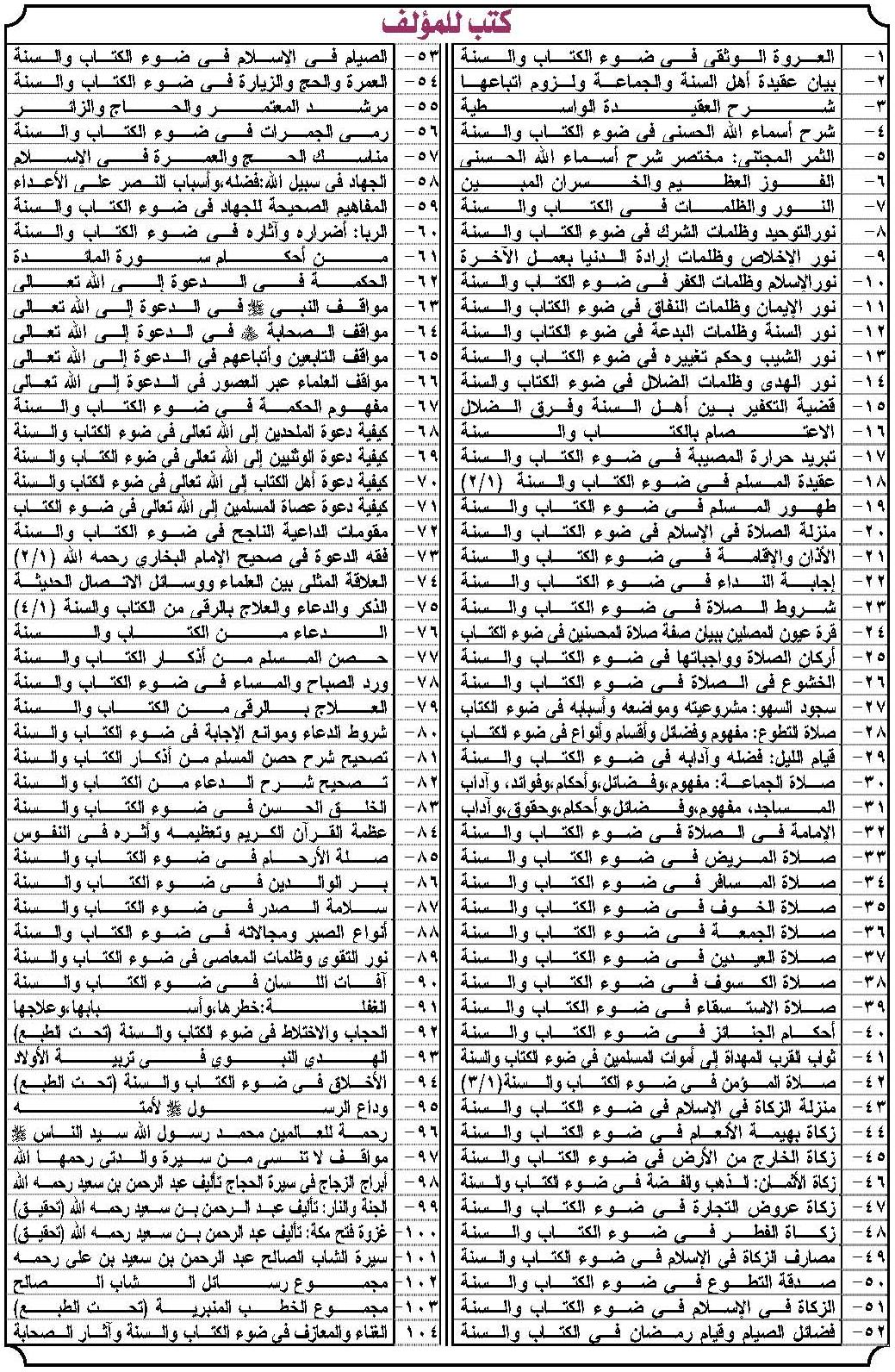 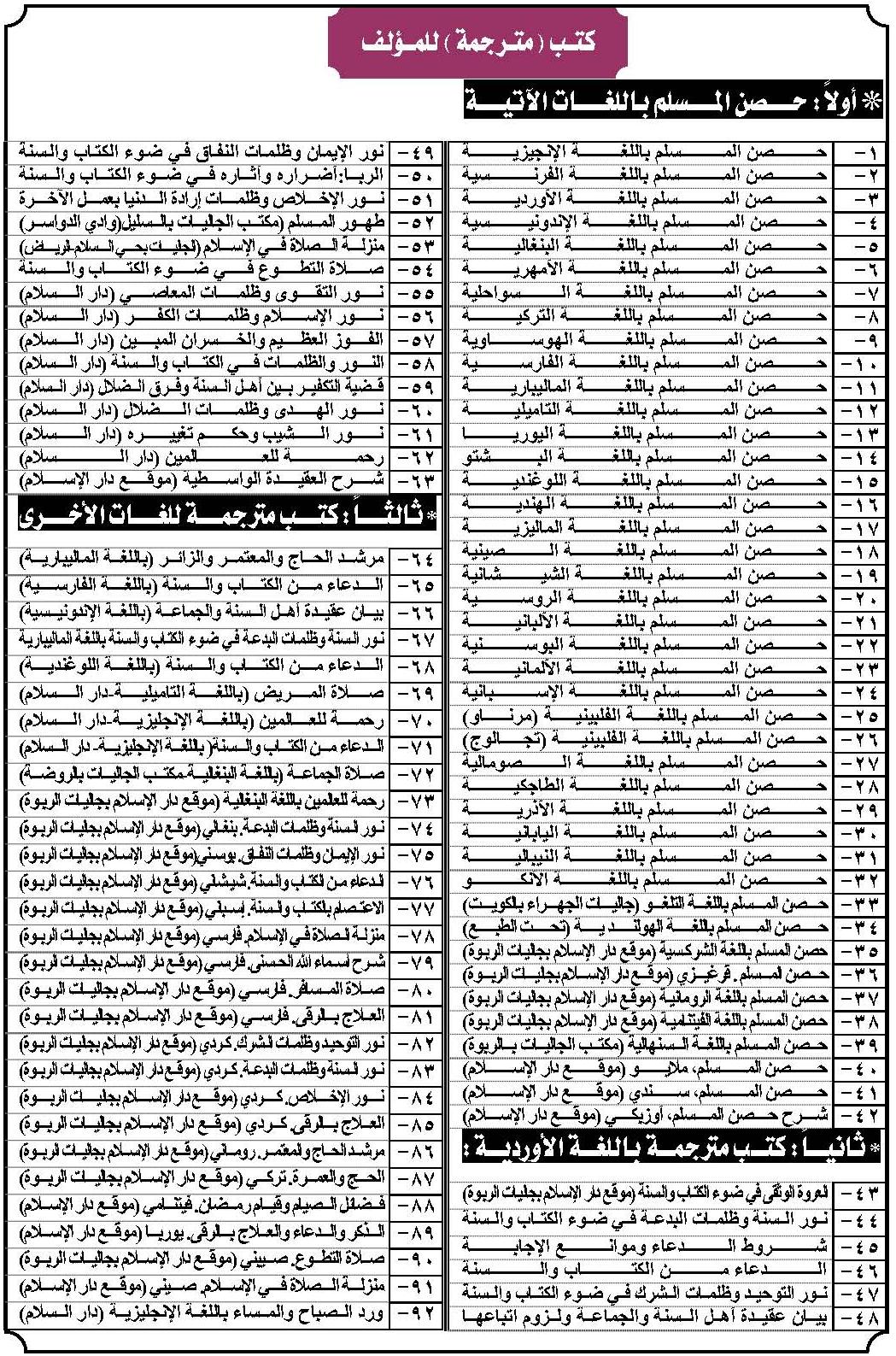 